305029, г. Курск, ул. К. Маркса, д.66 Б,Тел. +7(4712) 58-45-22, E-mail: info@terplan.pro, www.terplan.proОГРН 1045001851894, ИНН/КПП 5008036537/463201001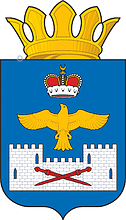 ГЕНЕРАЛЬНЫЙ ПЛАНМУНИЦИПАЛЬНОГО ОБРАЗОВАНИЯ«СЕЛО ХУЛИСУМА» ЛАКСКОГО РАЙОНАРЕСПУБЛИКИ ДАГЕСТАН (разработано в соответствии с договором субподряда 100/ГП-2023 от 23.08.2023г)МАТЕРИАЛЫ ПО ОБОСНОВАНИЮГЕНЕРАЛЬНОГО ПЛАНАг. Курск 2023 г.ГЕНЕРАЛЬНЫЙ ПЛАНМУНИЦИПАЛЬНОГО ОБРАЗОВАНИЯ«СЕЛО ХУЛИСМА»лАКСКОГО РАЙОНАРЕСПУБЛИКИ ДАГЕСТАН (разработано в соответствии с договором субподряда 100/ГП-2023 от 23.08.2023г)МАТЕРИАЛЫ ПО ОБОСНОВАНИЮГЕНЕРАЛЬНОГО ПЛАНАДиректор							                    Назин О.С.Главный архитектор проекта		                 Сабельников А.Н.Руководитель проекта 				            Любимова Д.А.г. Курск, 2023АВТОРСКИЙ КОЛЛЕКТИВООО НВЦ «ИНТЕГРАЦИОННЫЕ ТЕХНОЛОГИИ»Назин О.С.	                 —   директорСабельников А.Н.          —   главный архитектор проектаЛюбимова Д.А.                 —    руководитель проектаБурцева Н. А.	                   — начальник отдела картографииПримак А.А.	                   — начальник тендерного отделаВасильева М.С.                — начальник отдела геоэкономического анализаАшурков В.В.                   — архитекторЯстребов А.И.	       — архитекторНестерова А.В.                — архитекторПримак А.А. 	                   — менеджер ГИСЖилинкова К.И.               — экономистЛоскутов М.А.                 — инженер-картограф ГИСНестеров В.Р.                   — инженер-картограф ГИСПетрухин Е.Е.                  — инженер-картограф ГИСАлдаркин А.В.                  — инженерИвашкин А.Г.                    — инженерРеутов А.Ю.                      — инженерСостав материаловПроект внесения изменения в Генеральный план муниципального образования «Село Хулисма»Положение о территориальном планировании в текстовой форме.Положение о территориальном планировании в виде карт:- карта планируемого размещения объектов местного значения сельского поселения (муниципальное образование 1:25000, населенные пункты 1:5000);- карта границ населенных пунктов (в том числе границ образуемых населенных пунктов), входящих в состав поселения (муниципальное образование 1:25000, населенные пункты 1:5000);- карта функциональных зон сельского поселения (муниципальное образование 1:25000, населенные пункты 1:5000).Приложение: описание местоположения границ населенных пунктов поселения.Материалы по обоснованию Генерального плана муниципального образования «Село Хулисма»Материалы по обоснованию генерального плана в текстовой форме.Материалы по обоснованию генерального плана в виде карт:- карта современного использования территории (муниципальное образование 1:25000, населенные пункты 1:5000);-   карта границ зон с особыми условиями использования территории (муниципальное образование 1:25000, населенные пункты 1:5000);- карта границ территорий, подверженных риску возникновения чрезвычайных ситуаций природного и техногенного характера (муниципальное образование 1:25000, населенные пункты 1:5000).Примечание: в генеральном плане не применяются положения статьи 23 Градостроительного кодекса Российской Федерации в части пунктов 4 и 5 части 8 в связи с тем, что на территории муниципального образования "Село Хулисма" особо охраняемые природные территории и особо экономические зоны отсутствуют.ОБЩИЕ ПОЛОЖЕНИЯ 	1. Официальное наименование муниципального образования – «Село Хулисма» Лакского района республики Дагестан.2. Проект Генерального плана муниципального образования «Село Хулисма» подготовлен в соответствии с требованиями статей 23 и 24 Градостроительного кодекса Российской Федерации и Техническим заданием на разработку проекта внесения изменений в Генеральный план муниципального образования «Село Хулисма».3. Проект Генерального плана муниципального образования «Село Хулисма» Лакского района, Республики Дагестан соответствует требованиям действующего законодательства в области регулирования градостроительной деятельности, земельному, водному, лесному, природоохранному и иному законодательству Российской Федерации и Краснодарского края федерального и регионального уровней, нормативных правовых актов органов местного самоуправления. 4. Генеральный план разработан на всю территорию муниципального образования. Границы муниципального образования «Село Хулисма» установлены законом Республики Дагестан от 13 января 2005 года № 6 «О статусе и границах муниципальных образований Республики Дагестан» (в редакции от 2 октября 2017 года № 73). Территория муниципального образования входит в состав Лакского района.5. Карты проекта генерального плана выполнены в масштабе 1:10000 и 1:5000 с использованием компьютерных геоинформационных технологий. База пространственных и иных данных об объектах градостроительной деятельности выполнена в соответствии с Техническим заданием и Требованиями к описанию и отображению в документах территориального планирования объектов федерального значения, объектов регионального значения, объектов местного значения, утверждённых Приказом Министерства экономического развития Российской Федерации от 9 января 2018 года № 10 (в ред. от 28.02.2023 г.).6. Расчётный срок генерального плана муниципального образования «Село Хулисма» – 2043 год, 1 очередь – 2033 год.7. Разработка генерального плана муниципального образования «Село Хулисма» вызвана:- приведением генерального плана в соответствие с Приказом Минэкономразвития РФ №10 от 09.01.2018г. (в ред. от 28.02.2023 г.);- приведение утвержденного генерального плана сельсовета в соответствие с утвержденными документами территориального планирования Российской Федерации, утвержденными документами территориального планирования двух и более субъектов Российской Федерации, утвержденными документами территориального планирования субъекта Российской Федерации.СВЕДЕНИЯ ОБ УТВЕРЖДЕННЫХ ДОКУМЕНТАХ СТРАТЕГИЧЕСКОГО ПЛАНИРОВАНИЯ, О НАЦИОНАЛЬНЫХ ПРОЕКТАХ, ОБ ИНВЕСТИЦИОННЫХ ПРОГРАММАХ СУБЪЕКТОВ, ЕСТЕСТВЕННЫХ МОНОПОЛИЙ, ОРГАНИЗАЦИЙ КОММУНАЛЬНОГО КОМПЛЕКСА, О РЕШЕНИЯХ ОРГАНОВ МЕСТНОГО САМОУПРАВЛЕНИЯ, ИНЫХ ГЛАВНЫХ РАСПОРЯДИТЕЛЕЙ СРЕДСТВ СООТВЕТСТВУЮЩИХ БЮДЖЕТОВ, ПРЕДУСМАТРИВАЮЩИХ СОЗДАНИЕ ОБЪЕКТОВ МЕСТНОГО ЗНАЧЕНИЯПри разработке генерального плана поселения учитывались сведения об утвержденных документах стратегического планирования, планах и программах комплексного социально-экономического развития муниципального образования.Таблица 1 – Перечень планов программ социально-экономического развития Российской Федерации, Республики Дагестан, Лакского района, муниципального образования «Село Хулисма»УТВЕРЖДЕННЫЕ ДОКУМЕНТАМИ ТЕРРИТОРИАЛЬНОГО ПЛАНИРОВАНИЯ РОССИЙСКОЙ ФЕДЕРАЦИИ, ДОКУМЕНТАМИ ТЕРРИТОРИАЛЬНОГО ПЛАНИРОВАНИЯ ДВУХ И БОЛЕЕ СУБЪЕКТОВ РОССИЙСКОЙ ФЕДЕРАЦИИ, ДОКУМЕНТАМИ ТЕРРИТОРИАЛЬНОГО ПЛАНИРОВАНИЯ СУБЪЕКТА РОССИЙСКОЙ ФЕДЕРАЦИИ СВЕДЕНИЯ О ВИДАХ, НАЗНАЧЕНИИ И НАИМЕНОВАНИЯХ ПЛАНИРУЕМЫХ ДЛЯ РАЗМЕЩЕНИЯ НА ТЕРРИТОРИЯХ ПОСЕЛЕНИЯ ОБЪЕКТОВ ФЕДЕРАЛЬНОГО ЗНАЧЕНИЯ, ОБЪЕКТОВ РЕГИОНАЛЬНОГО ЗНАЧЕНИЯ, ИХ ОСНОВНЫЕ ХАРАКТЕРИСТИКИ, МЕСТОПОЛОЖЕНИЕ, ХАРАКТЕРИСТИКИ ЗОН С ОСОБЫМИ УСЛОВИЯМИ ИСПОЛЬЗОВАНИЯ ТЕРРИТОРИЙСхемой территориального планирования Российской Федерации планируемых мероприятий на территории муниципального образования «Село Хулисма» не предусмотрено.В соответствии со Схемой территориального планирования Республики Дагестан, утвержденной постановлением Правительства Республики Дагестан от 30 июня 2022 г. №210 предусматриваются следующие мероприятия:- строительство газопровода межпоселкового от н. п. Кумух – н. п. Шовкра, с отводами на Хури, Хурхи, Хулисма, Шара, Чуртах, Хурукра, Кукни, Тулизма, Говкра Лакского района, Цовкра-2 Кулинского района Республики Дагестан;- строительство пункта редуцирования газа ПРГ, в селе Хулисма.УТВЕРЖДЕННЫЕ ДОКУМЕНТОМ ТЕРРИТОРИАЛЬНОГО ПЛАНИРОВАНИЯ МУНИЦИПАЛЬНОГО РАЙОНА СВЕДЕНИЯ О ВИДАХ, НАЗНАЧЕНИИ И НАИМЕНОВАНИЯХ, ПЛАНИРУЕМЫХ ДЛЯ РАЗМЕЩЕНИЯ НА ТЕРРИТОРИИ ПОСЕЛЕНИЯ, ВХОДЯЩЕГО В СОСТАВ МУНИЦИПАЛЬНОГО РАЙОНА, ОБЪЕКТОВ МЕСТНОГО ЗНАЧЕНИЯ МУНИЦИПАЛЬНОГО РАЙОНА, ИХ ОСНОВНЫЕ ХАРАКТЕРИСТИКИ, МЕСТОПОЛОЖЕНИЕ, ХАРАКТЕРИСТИКИ ЗОН С ОСОБЫМИ УСЛОВИЯМИ ИСПОЛЬЗОВАНИЯ ТЕРРИТОРИИ	Схемой территориального планирования Лакского района Республики Дагестан на территории муниципального образования «Село Хулисма» предусмотрены следующие мероприятия:Таблица 2 - Планируемые мероприятия, предусмотренные СТП Лакского района Республики ДагестанАНАЛИЗ ПРИРОДНЫХ РЕСУРСОВПриродные условияКлиматические условияКлиматические условия Лакского района определяются континентальным положением его территории. В целом климат характеризуется умеренно теплым летом и малоснежной, не очень холодной зимой при умеренной влажности.  Климат благоприятен для проживания населения и ведения сельского хозяйства, в большей степени для ведения животноводства и птицеводства.            Средняя температура января колеблется от - 2°С до — 3,5°С, бывают морозы и до - 25°С.            Средний покров держится 40-50 дней.            Средняя температура июля от 21°С до 24°С. Муниципальное образование «Село Хулисма» находится в юго-восточной части Предкавказья. Отделенный от западных областей меридиально направленным водо-разделительного хребта.Это обуславливает частичную защищенность от западных океанических вторжений, а в ряде обуславливает фоновый эффект в движущихся западных массах, что способствует повышению температуры в мае на 3-4о.В связи с этим, при западных вторжениях туманы почти не наблюдаются, а осадки являются не продолжительными и носят ливневый характер. С другой стороны, область полностью открыта континентальным восточным влияниям. В общем, климатические условия сельсовета не препятствуют осуществлению любых видов хозяйственной деятельности, в том числе – рекреации.В силу своего орографического положения в сельское поселение характеризуется континентальным климатом умеренного пояса.Геологические особенности Инженерно-геологические условия рассматриваемой территории определяются ее рельефом и геоморфологией, тектоническим и геологическим строением, гидрогеологией, опасными процессами, происходящими на территории района.Следует заметить, что инженерно-геологические условия муниципального образования «Село Хулисма» изучены очень слабо, что необходимо учесть на последующих стадиях исследований.Рельеф и элементы геоморфологии Согласно физико-географическому районированию рассматриваемая территория входит в пределы Горно-Дагестанской области Большого Кавказа, и приурочена к внутригорному Дагестану, в основном, к району Песчано-сланцевого Дагестана, и лишь северо-восточная часть – к Известняковому Дагестану.Для всей территории характерно развитие внутригорного эрозионно-тектонического рельефа в области развития симметричных складчатых структур раннемезозойского возраста. Поверхность территории нарушена также глубоко врезанными долинами рек, оврагов.Абсолютные отметки поверхности изменяются от 2000 м у подножья хребтов до 3800-4000 м – на их вершинах.Геологическое строение и тектоникаВ геологическом строении территории принимают участие отложения средней юры, перекрытые четвертичными отложениями.Юрские отложения сложены, в основном, глинами, песчаниками, мергелями, сланцами. Общая мощность юрских отложений достигает 
6000 м.Четвертичные отложения представлены аллювиальными отложениями рек, делювиальными, элювиальными, осыпными, оползневыми накоплениями. Все эти отложения содержат большое количество обломочного материала, скрепленного песчано-глинистыми породами. Общая мощность их изменяется от 0 до 50 м.Территория района в направлении с севера-запада на юго-восток рассечена тремя разломами: предполагаемым Ушкартско-Чирахским, установленным безымянным разломом и Предкейдыкским разломом глубокого заложения.Гидрогеологические условияСогласно гидрогеологическому районированию Дагестана рассматриваемая территория приурочена к горно-складчатой области северного склона Большого Кавказа. Здесь распространены трещинно-грунтовые воды дислоцированных отложений юрского возраста и воды делювиально-пролювиальных отложений речных долин. На территории района имеются многочисленные выходы родников с дебитами от 0,05-2,00 л/сек до 5,0-10,0 л/сек.С зонами тектонических нарушений связаны минеральные источники с минерализацией воды 1,2-10,0 г/л углекислого, азотно-углекисло-метанового и метанового газового состава. Преобладают воды сульфатно-гидрокарбонатные и гидрокарбонатно-сульфатные разнообразного катионного состава.Минерально-сырьевые ресурсыМинерально-сырьевая база района развита недостаточно. На территории Лакского района каких-либо крупных месторождений полезных ископаемых нет. На территории района встречаются проявления каменного угля, торфа, кварца, горного хрусталя, сернистого железа.Для нужд местного населения в качестве строительных материалов применяются мергели, глины, песчаники и т.д. Местным населением для изготовления красящих веществ используется также месторождение красно-бурых глин верхнеюрского возраста. Мощность глин – 1,8 м, площадь распространения –100 м2. Для развития минерально-сырьевой базы необходимо проведение на территории района поисковых и геологоразведочных работ.Водные ресурсыВодные ресурсы района представлены поверхностными и подземными водами.Поверхностные воды. Ресурсы поверхностных вод на территории района определяются величиной стока всех рек. Самой крупной рекой является р. Кази-Кумухское Койсу. Её средний многолетний расход у с. Кумух составляет 2,015 м3/с. Сток рек увеличивается с марта по июнь, когда происходит таяние сезонных снегов и выпадают осадки.Весной проходит от 30 до 60% годового объёма стока на всех реках. С июня по ноябрь водность рек начинает сокращаться, но случаются паводки, связанные с выпадением большого количества осадков.В зимний период все реки переходят на подземное питание и сток сокращается. Минимальный сток наблюдается в феврале, когда исчерпываются ресурсы подземных вод.Речные воды используются для водоснабжения населения, рыбного хозяйства.Подземные воды.  Прогнозные эксплуатационные ресурсы подземных вод Лакского района оцениваются в 5,28 тыс. м3/сут.Все эти воды пресные, с минерализацией менее 1г/дм3.Имеющиеся ресурсы не утверждены.Очевидно, что на территории района необходимо дальнейшее проведение работ по утверждению и разведке запасов пресных подземных вод.ПочвыВ Лакском районе преобладают горно–луговые почвы, на небольшой территории в юго-западной части района распространены бурые лесные, в северо-восточной части - горно-луговые черноземовидные. Содержание гумуса уменьшается с юга на север от 10 до 4%. Эродированность почв достигает 75%.В целом почвенный покров горных территорий беден – отличается тонким гумусовым горизонтов. При этом в Кумухской котловине зафиксированы уникальные для Дагестана горные чернозёмы. Растительность и животный мирРастительность рассматриваемого района изменяется с юга на север от растительности альпийских и субальпийских лугов, до степной и мелколиственных лесов. В альпийских лугах можно встретить лисохвост ледниковый, тимофеевку альпийскую, мятлик альпийский, первоцвет холодный.В субальпийских лугах произрастает клевер волосистоголовый, белоус голостебельный, костёр пёстрый, овсяница пёстрая и др.Мелколиственные леса северо-восточной части района представлены берёзой бородавчатой, берёзой повислой, берёзой Литвинова, берёзой Радде.К степной растительности северной и северо-западной части района относится бородач кровоостанавливающий, бородач кавказский.Животный мир района весьма разнообразен. Здесь водятся, дагестанский тур, бурый медведь, серна, кавказский улар, чёрный гриф, представители отряда чешуекрылых, жесткокрылых, степная гадюка, кавказская кошачья змея и т.д.Особо охраняемые природные территорииНа территории муниципального образования «Село Хулисма» особо охраняемые природные территории федерального, регионального и местного значения отсутствуют.ОБОСНОВАНИЕ ВЫБРАННОГО ВАРИАНТА РАЗМЕЩЕНИЯ ОБЪЕКТОВ МЕСТНОГО ЗНАЧЕНИЯ НА ОСНОВЕ АНАЛИЗА ИСПОЛЬЗОВАНИЯ ТЕРРИТОРИЙ МУНИЦИПАЛЬНОГО ОБРАЗОВАНИЯПри разработке Генерального плана рассматривались варианты развития территории муниципального образования «Село Хулисма»: инерционный и инновационный.Инерционный (сдержанный) сценарий подразумевает развитие муниципального образования по достигнутому уровню производственной базы, использованию ресурсного потенциала, в соответствии со сложившимися социальными условиями и динамикой численности населения. Численность населения к 2043 году должна составит 274 человека. Инновационный вариант социально-экономического развития – это принятие в качестве перспективного сценария положительной (по сравнению с инерционным сценарием) динамики в изменении численности населения территории муниципального образования, которая к 2043 году должна будет составлять 393 человека. Инновационный вариант предусматривает развитие производственной базы, развитие инженерной и транспортной инфраструктуры, улучшение социальных и культурно-бытовых условий жизни населения. Мероприятия по развитию социальной, инженерной, транспортной инфраструктур и жилищного строительства, предложенные в генеральном плане, рассчитывались исходя из инновационного сценария развития муниципального образования.Главным условием реализации инновационного варианта развития является привлечение в экономику, инфраструктуру и социальную сферу муниципального образования достаточных финансовых ресурсов. Инновационный сценарий развития предполагает в процессе его реализации осуществлять разработку и принятие программных мероприятий в различных сферах деятельности, в том числе коммерческих инвестиционных проектов. При анализе существующей ситуации были учтены планировочные ограничения, влияющие на территориальное развитие сельского поселения.Земельный фонд. Функциональное зонирование территории Муниципальное образования «Село Хулисма» – административно - территориальная единица Республики Дагестан. В состав муниципального образования «Село Хулисма» входит один населенный пункт – село Хулисма.Земельный фондГраницы муниципального образования «Село Хулисма» установлены «Об утверждении границ муниципальных образований Республики Дагестан и о внесении изменений в закон Республики Дагестан «О статусе и границах муниципальных образований Республики Дагестан» от 12 марта 2012 года №13.Территория муниципального образования «Село Хулисма» составляет 2685,7 га. Земельный фонд по целевому назначению представлен следующими категориями земель:- земли сельскохозяйственного назначения; - земли населенных пунктов; - земли лесного фонда.Таблица 3 - Баланс земель муниципального образования «Село Хулисма»Земли населенных пунктовСогласно пункта 1 статьи 83 Земельного кодекса Российской Федерации «землями населенных пунктов признаются земли, используемые и предназначенные для застройки и развития населенных пунктов». Особенностью данной категории земель является то, что она представляет собой ценность прежде всего в качестве территориального пространства, земельной основы, которая может быть использована для создания на ней различных по назначению объектов недвижимости и иных необходимых для комфортного проживания населения объектов селитебной, транспортной, инженерной и других видов инфраструктуры. Именно на этих землях наиболее активны инвестиционно-строительные процессы, осуществление различных форм градостроительной деятельности, в связи с чем важнейшее значение в регулировании вопросов использования и охраны данных земель имеет также и градостроительное законодательство.Площадь земель населенных пунктов в муниципальном образовании «Село Хулисма» составляет 58,4 га.Земли сельскохозяйственного назначенияСогласно Земельного кодекса Российской Федерации землями сельскохозяйственного назначения признаются земли, находящиеся за границами населенного пункта и предоставленные для нужд сельского хозяйства, а также предназначенные для этих целей.В составе земель сельскохозяйственного назначения выделяются сельскохозяйственные угодья, земли, занятые внутрихозяйственными дорогами, коммуникациями, лесными насаждениями, предназначенными для обеспечения защиты земель от негативного воздействия, водными объектами (в том числе прудами, образованными водоподпорными сооружениями на водотоках и используемыми для целей осуществления прудовой аквакультуры), а также зданиями, сооружениями, используемыми для производства, хранения и первичной переработки сельскохозяйственной продукции.Площадь земель сельскохозяйственного назначения в муниципальном образовании «Село Хулисма» составляет 2489,3 га.Земли лесного фондаК землям лесного фонда относятся земли, покрытые лесной растительностью и не покрытые ею, но предназначенные для ее восстановления (вырубки, гари, редины, прогалины и другие) и предназначенные для ведения лесного хозяйства нелесные земли (просеки, дороги, болота и другие).Площадь земель лесного фонда в муниципальном образовании «Село Хулисма» составляет 138,0 га.Функциональное зонированиеАрхитектурно - пространственные решения определены следующими положениями:- развитие нового жилищного фонда за счёт свободных территорий поселения, имеющих благоприятные условия для строительства;- размещение объектов инженерной инфраструктуры и жизнеобеспечения для создания комфортных условий проживания;- благоустройство территорий населенных пунктов, формирование зон отдыха населения с учетом природного каркаса территории;- обеспечение экологической безопасности и защита территории от чрезвычайных ситуаций.  Генеральным планом функциональное зонирование территории  муниципального образования «Село Хулисма» установлено с соблюдением приказа Министерства экономического развития Российской Федерации от 09 января 2018 года № 10 «Об утверждении Требований к описанию и отображению в документах территориального планирования объектов федерального значения, объектов регионального значения, объектов местного значения и о признании утратившим силу приказа Минэкономразвития России от 7 декабря 2016 года № 793». Генеральным планом установлено функциональное зонирование территории с учетом фактически сложившейся планировочной структуры и зон с особыми условиями использования территорий.В границах сельского поселения определены следующие функциональные зоны:Жилые зоны:- зона застройки индивидуальными жилыми домами.Многофункциональная общественно-деловая зоны:-зона застройки объектов торговли и общественного питанияОбщественно-деловые зоны:- зона специализированной общественной застройки.Производственные зоны, зоны инженерной и транспортной инфраструктур:- зона транспортной инфраструктуры.Зоны сельскохозяйственного использования:- зоны сельскохозяйственного использования;- иные зоны сельскохозяйственного назначения.Зоны рекреационного назначения:	  - зона лесов.-зона озелененных территорий общего пользования (парки, сады, скверы, бульвары)Зона специального назначения:- зона кладбищ.  Жилые зоны предназначены для преимущественного размещения жилищного фонда.   В жилой зоне допускается размещение отдельно стоящих, встроенных или пристроенных объектов социального и коммунально-бытового назначения, объектов здравоохранения, объектов дошкольного, начального общего и среднего общего образования, культовых зданий, стоянок автомобильного транспорта, гаражей, объектов, связанных с проживанием граждан и не оказывающих негативного воздействия на окружающую среду. В состав жилых зон могут включаться также территории, предназначенные для ведения садоводства. В качестве площадок для жилищного строительства рассматриваются территории свободные от застройки, экологически благополучные.   Многофункциональная общественно-деловая зона, зона специализированной общественной застройки, предназначены для размещения объектов здравоохранения, культуры, торговли, общественного питания, бытового обслуживания, коммерческой деятельности, а также образовательных учреждений (среднего профессионального и высшего профессионального образования), административных, научно-исследовательских учреждений, культовых зданий и иных зданий, строений, сооружений, стоянок автомобильного транспорта, деловых, финансовых и общественных центров.  Зона транспортной инфраструктуры предназначена для размещения и функционирования сооружений и коммуникаций внешнего и общественного транспорта, а также включает зону улично-дорожной сети, территории которой подлежат благоустройству с учетом технических и эксплуатационных характеристик таких сооружений и коммуникаций, в том числе для создания санитарно-защитных зон.  Зона сельскохозяйственного использования, иная зона сельскохозяйственного назначения предназначены для выделения территорий, связанных с выращиванием и переработкой сельскохозяйственной продукции, размещения зданий, строений, сооружений сельскохозяйственного назначения, предназначенных для ведения сельского хозяйства, садоводства, личного подсобного хозяйства, развития объектов сельскохозяйственного назначения.  Зоны рекреационного назначения (зона озелененных территорий общего пользования (парки, сады, скверы, бульвары), зона лесов) представляют собой озелененные территории общего пользования в пределах сельского поселения, предназначенные для организации отдыха населения, туризма, физкультурно-оздоровительной и спортивной деятельности граждан в зеленом окружении и создания благоприятной среды в застройке населенного пункта.Зона кладбищ предназначена для размещения объектов захоронения.Таблица 4 - Функциональное зонирование территории муниципального образования «Село Хулисма» (современное состояние)Культурное наследиеОбъекты культурного наследияНа территории муниципального образования «Село Хулисма» отсутствуют объекты культурного наследия.Социально-экономическая ситуацияДемографическая ситуацияОценка тенденций экономического роста и градостроительного развития территории в качестве одной из важнейших составляющих включает в себя анализ демографической ситуации. Значительная часть расчетных показателей, содержащихся в документах территориального планирования, определяется на основе численности населения. На демографические прогнозы опирается планирование всего народного хозяйства: производство товаров и услуг, жилищного и коммунального хозяйства, трудовых ресурсов, подготовки кадров специалистов, школ и детских дошкольных учреждений, дорог, транспортных средств и многое другое.НаселениеОбщая численность населения муниципального образования «Село Хулисма» на 2023 года составила 342 человек. Плотность населения составляет 12,6 чел./км2.Таблица 5 – Динамика численности населения муниципального образования «Село Хулисма»Основными факторами, определяющими численность населения, является естественное движение (естественный прирост/убыль) населения, складывающееся из показателей рождаемости и смертности, а также миграционные процессы. На протяжении последних лет рождаемость в муниципальном образовании превышает смертность, исключением является 2022 год, в котором число умерших (5 чел.) превысило количество родившихся (1 чел.). Влияние миграционных потоков отрицательно влияет на динамику численности населения, число выбывших муниципального образования превышает число прибывших за исключением 2020 года, когда миграционный прирост был положительный и составил 15 человек.Таблица 6 – Динамика естественного и миграционного движения муниципального образования «Село Хулисма»Демографическая ситуация, складывающаяся на территории сельского поселения, свидетельствует о наличии общих тенденций, присущих большинству территорий Республики Дагестан.Прогноз перспективной численности населенияСовременные демографические характеристики позволяют сделать прогноз изменения численности на перспективу.Основными факторами, определяющими численность населения, является естественное движение (естественный прирост/убыль) населения, складывающееся из показателей рождаемости и смертности, а также миграционные процессы. Численность населения рассчитывается с учетом среднегодового общего прироста, сложившегося за последние годы в сельском поселении, согласно существующей методике по формуле:Но = Нс (1 + О/100)Т,где:Но – ожидаемая численность населения на расчетный год;Нс – существующая численность населения;О – среднегодовой общий прирост;Т – число лет расчетного срока.Оценка перспективного изменения численности населения в достаточно широком временном диапазоне (до 2043 г.)  требует построения двух вариантов прогноза (условно «инерционный» и «инновационный»). Они необходимы в условиях поливариантности дальнейшего социально-экономического развития территории. Расчетная численность населения была определена на расчетный срок.«Инерционный» сценарий прогноза предполагает сохранение сложившихся условий смертности, рождаемости. «Инновационный» сценарий основан на росте числа жителей сельского поселения за счет повышения уровня рождаемости, снижения смертности, миграционного притока населения.Таблица 7 – Расчет прогнозной численности населения Муниципального образования «Село Хулисма»Инерционный сценарий прогноза показывает, что в соответствии с современными тенденциями численность населения будет уменьшаться, к 2043 году число жителей сельского поселения составит 274 чел. При инновационном сценарии за период с 2023 по 2043 год число жителей муниципального образования вырастет на 20% и составит 426 человек. Для дальнейших расчетов в генеральном плане численность населения принимается по инновационному сценарию, согласно которому число жителей муниципального образования на расчетный срок (2043 г.) составит 426 человек.Перспективы демографического развития будут определяться:улучшением жилищных условий;обеспечения занятости населения;улучшением инженерно-транспортной инфраструктуры;совершенствованием социальной и культурно-бытовой инфраструктуры;созданием более комфортной и экологически чистой среды;созданием механизма социальной защищенности населения и поддержки молодых семей, стимулированием рождаемости и снижением уровня смертности населения, особенно детской и лиц в трудоспособном возрасте.6.3.2 Состояние экономической базыОснову экономического потенциала муниципального образования «Село Хулисма» составляет сельское хозяйство. Основные отрасли сельского поселения – растениеводство и животноводство. Положительную динамику развития на территории поселения получили личные подсобные хозяйства. Промышленный сектор на территории поселения не развит. На территории муниципального образования организаций и предприятий, влияющих на экономический потенциал муниципального образования не зарегистрировано.	         Проектные предложенияПерспективное экономическое развитие муниципального образования будет осуществляться на базе новых предприятий. Восстановление и развитие сельскохозяйственного потенциала территории планируется посредством привлечения финансовых вложений дагестанских инвесторов, а также инвесторов из других субъектов РФ. Генеральным планом предлагается следующие перспективные направления развития сельского хозяйства и объектов агропромышленного комплекса: - усиление позиции сельского хозяйства в экономике района с целью повышения занятости сельского населения и сокращения дотационности бюджета района;- развитие собственной переработки сельскохозяйственного сырья;- развития отрасли садоводства;- развитие отрасли овощеводства;- развитие отрасли картофелеводства;- создание собственной базы по выращиванию посадочного материала;- развитие племенного животноводства;- развитие отрасли овцеводства;- развитие птицеводства;- развитие отрасли коневодства;- развитие кормовой базы;- развитие объектов обслуживания сельского хозяйства, прежде всего перерабатывающих предприятий и заготовительно-снабженческих организаций;- поддержка развития малого бизнеса и предпринимательства. создание бизнес-центров и бизнес-инкубаторов.Для реализации приоритетных направлений развития сельского хозяйства и объектов генеральным планом предлагаются следующие программные мероприятия:На 1 очередь строительства:- ремонт и очистка внутрихозяйственных оросительных каналов для улучшения подачи и забора воды, что позволит увеличить урожайность сельскохозяйственных культур;- развитие животноводства за счет приобретения племенного скота, это увеличит валовый надой молока посредством улучшения породных и продуктивных качеств животных;- выделение земельных участков для малого бизнеса, в целях возведения объектов недвижимости.6.3.3 Учреждения и предприятия обслуживания населенияСистема социального и культурно-бытового обслуживания муниципального образования «Село Хулисма» формируется с учетом следующих факторов: сложившихся коммуникационных связей, экономического и социально-культурного потенциала, особенностей системы расселения, уровня развития транспортной сети.Образование и воспитаниеОбразовательная система сельского поселения - совокупность воспитательных и образовательных учреждений, призванных удовлетворить запросы людей и хозяйственного комплекса поселения в образовательных услугах и качественном специальном образовании.Образовательная система муниципального образования представлена одним учебным заведением. Детских дошкольных образовательных учреждений в муниципальном образовании нет.Таблица 8 - Перечень образовательных организацийДанным проектом запланирован капитальный ремонт МКОУ «Хулисминская ООШ ИМ. М. С. Кунжуева»ЗдравоохранениеВажнейшей составляющей качества жизни является здоровье людей. Интегральным показателем здоровья населения может служить средняя ожидаемая продолжительность жизни. Продолжительность жизни, помимо чисто медицинских аспектов, во многом зависит также от образа жизни, экономического и социального положения людей, уровня образования, обеспеченности жильём и других факторов. Но повышение эффективности и качества именно медицинской помощи было и остаётся важнейшим направлением улучшения здоровья населения, а, следовательно, и увеличения продолжительности жизни.На территории сельского поселения функционирует один фельдшерско-акушерский пункт:- ФАП в с. Хулисма.Строительство и реконструкция объектов здравоохранения не предполагается.Учреждения культурыГлавными целями сферы культуры являются предоставление жителям возможности получения необходимых культурных благ при обеспечении их доступности и многообразия и целенаправленное воздействие на личность для формирования определенных положительных качеств.В последние годы большой интерес общества обращён к истокам традиционной народной культуры и любительскому искусству как фактору сохранения единого культурного пространства. Учреждения культурно-досугового типа удовлетворяют широкий диапазон запросов и нужд населения в сфере культуры, способствуют полноценной реализации конституционных прав граждан на участие в культурной жизни и пользование учреждениями культуры.К нормируемым учреждениям культуры и искусства повседневного уровня обслуживания относятся учреждения клубного типа с киноустановками и филиалы библиотек. Дома культуры и библиотеки совмещают функции периодического и повседневного обслуживания. Таким представлен Хулисминский Культурно-досуговый центр.Таблица. 9 Характеристика учреждений на территории муниципального образования «Село Хулисма»Физическая культура и спорт	Сеть физкультурно-спортивных объектов представляет собой систему, состоящую из трех основных подсистем: сооружения в местах приложения труда (в учреждениях, на фабриках, заводах и т.п.); сооружения в различных видах общественного обслуживания (в детских учреждениях, учебных заведениях, культурно-просветительских учреждениях, учреждениях отдыха и др.), сооружения так называемой сети общего пользования.На территории муниципального образования расположен один объект физкультуры и спорта (стадион). Генеральным планом на расчётный срок планируется строительство футбольного поля в с. Хулисма.Административно-деловые учрежденияГлавным исполнительно-распорядительным органом на территории муниципального образования «Село Хулисма» Администрация муниципального образования «Село Хулисма» наделена полномочиями по решению вопросов местного значения и полномочиями для осуществления отдельных государственных функций, переданных органам местного самоуправления муниципального образования федеральными законами и законами Республики Дагестан.ВыводыСистема культурно-бытового обслуживания сельского поселения включает в себя большинство необходимых объектов, предоставляющих муниципальному населению определенный спектр социальных услуг.  Генеральным планом существующие объекты удовлетворяют потребности населения. Рекомендуется сохранение сети учреждений в соответствии с принятыми уровнями обслуживания. Генеральным планом на расчётный срок планируется строительство футбольного поля в с. Хулисма.6.3.4 Жилищный фонд, жилищное строительствоЖилищный фонд сельского поселения представлен индивидуальными жилыми домами. Количество жилых домов – 149.По материалу стен жилищный фонд достаточно дифференцирован. Сравнительно высокий удельный вес имеют следующие материалы: дерево, камень и кирпич, смешанные материалы. В сельском поселении строительство жилья осуществляется частными средствами.Главной задачей жилищной политики является обеспечение комфортных условий проживания для различных категорий граждан.Для решения этой задачи генеральным планом к 2043 году предлагается:- осуществить строительство нового жилья на свободных территориях;- развивать ипотечное жилищное кредитование;       - обеспечить жилыми помещениями отдельные категории населения и малоимущих граждан.Транспортная инфраструктураВнешний транспорт           На территории муниципального образования «Село Хулисма» функционирует автомобильный транспорт.Текущее состояние и ограничения развития транспортной сети сельсовета предопределены горным пересеченным рельефом с неблагоприятными геолого-геоморфологическими процессами.            Реки муниципального образования в «Село Хулисма» в силу горного рельефа и маловодности не могут быть использованы для внутреннего водного транспорта.            На территории муниципального образования «Село Хулисма» отсутствует железнодорожный транспорт общего пользования. В будущем строительство железнодорожных линий на территории сельсовета не предусматривается.            На территории муниципального образования «Село Хулисма» нет воздушного транспорта.            Для муниципального образования «Село Хулисма» автомобильные дороги имеют стратегическое значение. Они связывают территорию поселения, обеспечивают жизнедеятельность населенного пункта и во многом определяют возможности развития экономики сельского поселения. Автомобильный транспорт  Внешние транспортно-экономические связи муниципальное образование «Село Хулисма» с другими регионами осуществляются одним видом транспорта: автомобильным.  Автостанция на территории поселения отсутствует. Посадка пассажиров и отправление автобуса осуществляется с остановочных пунктов.   Воздушные перевозки из поселения не осуществляются.  Водный транспорт на территории поселения не развит в связи с отсутствием судоходных рек.   Развитие экономики поселения во многом определяется эффективностью функционирования автомобильного транспорта, которая зависит от уровня развития и состояния сети автомобильных дорог в границах сельского поселения.   Дорожная сеть муниципального образования «Село Хулисма» представлена дорогами местного значения и внутрихозяйственными автодорогами.    Все сельские населенные пункты муниципального образования «Село Хулисма» не имеет подъездов по автодорогам с твердым покрытием.Улично-дорожная сетьУлично-дорожная сеть сельского поселения представляет собой часть территории, предназначенную для движения транспортных средств и пешеходов, прокладки инженерных коммуникаций, размещения зеленых насаждений и шумозащитных устройств, установки технических средств информации и организации движения.Общая протяженность улиц, проездов на сегодняшний момент составляет 5 км. Общее протяжение освещенных частей улиц, проездов составляет 5 км. Улично-дорожная сеть муниципального образования «Село Хулисма» не перегружена автотранспортом, отсутствуют заторы, нет затруднений с парковками.6.4.3 Пассажирские перевозкиИндивидуальные пассажирские перевозки осуществляются на личном транспорте населения. Личный транспорт населения содержится в гаражах, находящихся на территории приусадебных участков. Транспорт юридических лиц хранится на территории предприятий владельцев автотранспорта.Руководствуясь социальным стандартом транспортного обслуживания населения при осуществлении перевозок пассажиров и багажа автомобильным транспортом, утвержденным распоряжением Министерства транспорта Российской Федерации от 31.01.2017 № НА-19-р, проведен анализ системы транспортного обеспечения муниципального образования «Село Хулисма» в отношении территориальной доступности остановочных пунктов.Территориальная доступность остановочных пунктов – расстояние кратчайшего пешеходного пути следования от ближайшей к остановочному пункту точки границы земельного участка, на котором расположен объект, до ближайшего остановочного пункта, который обслуживается муниципальным маршрутом регулярных перевозок пассажиров и багажа автомобильным транспортом.Таблица 10 - Предельные расстояния кратчайшего пешеходного пути от границ участков объектов до остановочных пунктовПроектные предложенияГенеральным планом предусматривается сохранение и дальнейшее развитие сложившейся структуры улично-дорожной сети муниципального образования.Генеральным планом на расчётный срок предлагается строительство автобусных остановок в селе Хулисма.Инженерная инфраструктураВодоснабжениеИсточниками водоснабжения населенных пунктов Лакского района являются ручейки, протекающие вблизи них. В населенные пункты Бабаюртовской ЗОЖ вода поступает из артезианских скважин. Всего на балансе района 13 артезианских скважин. Протяженность сетей водоснабжения – 2,5 км. В районе нет водопроводных очистных сооружений и больших водозаборов. В местах забора воды имеются каптажи. Основной проблемой является, промерзание водопроводных труб.ВодоотведениеФедеральный закон от 07.12.2011 № 416-ФЗ «О водоснабжении и водоотведении» даёт определение понятию «водоотведение» как приём, транспортировка и очистка сточных вод с использованием централизованной системы водоотведения.В соответствии с определением, которое даётся в том же законе, понятие «централизованная система водоотведения (канализации)» это комплекс технологически связанных между собой инженерных сооружений, предназначенных для водоотведения.В муниципальном образовании «село Хулисма» канализационных очистных сооружений нет. Проектные предложенияСтроительство централизованных систем в населенных пунктах экономически невыгодно из-за слишком большой себестоимости очистки 1 м3 стока. Населенные пункты могут быть оснащены автономными установками биологической и глубокой очистки хозяйственно бытовых стоков в различных модификациях, с обеззараживанием очищенных сточных вод установкой ультразвуковых блоков. Образующиеся в результате очистки и обеззараживания сточные воды используются для полива территории индивидуального домовладения или отводятся в водосток, а активный ил и осадок для компостирования с последующим внесением в почву в качестве удобрений.Водоотвод дождевых и снеговых вод с территории населенных пунктов и производственных площадок будет производиться системой открытых каналов и лотков. Переход к очистке на локальных очистных сооружениях (ЛОС) стоков животноводческих комплексов либо до степени, разрешенной к приему в систему водоотведения, либо полностью очищаются до нормативных показателей, разрешенных к сбросу в водные объекты. Для навозной жижи устраиваются непроницаемые для грунтовых и поверхностных вод бетонные сборники, далее жижа компостируется и используется в качестве удобрения.Генеральным планом на расчетный срок предусмотрены следующие мероприятия для развития системы водоотведения:- оборудование выгребными ямами жилого сектора.ТеплоснабжениеВ настоящее время централизованное теплоснабжение жилых и общественных зданий отсутствует. Часть общественных и административных зданий имеет локальные отопительные системы (собственные котельные). Индивидуальная жилая застройка имеет печное отопление.ГазоснабжениеПри проектировании реконструкции, и строительства систем газоснабжения при развитии проектной застройки сельсовета, для снижения риска при воздействии поражающих факторов техногенных и военных ЧС, необходимо учитывать положения СНиП 2.01.51-90.Газоснабжение территории разрабатывается в соответствии с требованиями СНиП 42-01-2002 «Газораспределительные системы»; ПБ 12-529-03 «Правил безопасности систем газораспределения и газопотребления и учитывает требования Федерального закона от 21.07.97г. № 116-ФЗ «О промышленной безопасности опасных производственных объектов».Проектом предусматривается газоснабжение с. Хулисма.ЭлектроснабжениеДля повышения устойчивости функционирования объектов электроснабжения, при реконструкции сети электроснабжения с расширением застройки, возможном размещении производств требуется учитывать положения п.п.5.1, 5.3., 5.9, 5.10 СНиП 2.01.51-90).Энергетические сооружения и электрические сети должны проектироваться с учетом обеспечения устойчивого электроснабжения особо важных объектов (предприятий оборонных отраслей промышленности, участков железных дорог, газо- и водоснабжения, лечебных учреждений и др.) в условиях мирного и военного времени.Схема электрических сетей энергосистем при необходимости должна предусматривать возможность автоматического деления энергосистемы на сбалансированные независимо работающие части.При проектировании систем электроснабжения следует сохранять в качестве резерва мелкие стационарные электростанции, а также учитывать возможность использования передвижных электростанций и подстанций.Для повышения надежности электроснабжения не отключаемых объектов следует предусматривать установку автономных источников питания. Их количество, вид, мощность, система подключения, конструктивное выполнение должны регламентироваться ведомственными строительными нормами и правилами, а также нормами технологического проектирования соответствующих отраслей. Мощность автономных источников питания следует, как правило, устанавливать из расчета полноты обеспечения электроэнергией приемников 1-й категории (по ПУЭ), продолжающих работу в военное время. Установки автономных источников электропитания большей мощности должна быть обоснована технико-экономическими расчетами.Связь, телевидение, интернетОтрасль «Связь» относится к интенсивно развивающимся отраслям и видам деятельности на территории Республики Дагестан. Развитие связи способствует удовлетворению потребностей населения муниципального образования «Село Хулисма» и его гостей в области получения и обмена информацией. Развитие связи способствует повышению инвестиционной привлекательности сельсовета, способствует притоку новых инвестиций в прочие отрасли.Особенностью сельсовета является горный рельеф, существенно ухудшающий распространение радиосигналов.В районе работает сотовая связь стандарта GSM – 900/1800. Это дало возможность населению сельсовета, как и всему району, использовать федеральную сотовую связь.На современном этапе в пределах сельсовета действуют следующие основные виды связи:-телефонная (стационарная и мобильная) и телеграфная;- почтовая;-радиосвязь. Таблица 11 – Почтовая и телефонная связьПроектные предложенияГенеральным планом на расчетный срок предусматривается:- создание и развитие информационных телекоммуникационных сетей передачи данных;- увеличение площади покрытия территории, сотовой связью с применением новейших технологий и повышения качества связи.Санитарная очистка территории. Размещение кладбищСанитарная очистка территорииПриоритет в регулировании деятельности по обращения с отходами производства и потребления принадлежит Федеральному закону от 24.06.1998 № 89-ФЗ «Об отходах производства и потребления», который определяет правовые основы обращения с отходами производства и потребления на территории РФ.К твёрдым коммунальным отходам относятся отходы, образующиеся в жилых и административных зданиях, учреждениях и предприятиях общественного назначения (общественного питания, учебных, зрелищных заведениях, гостиницах, детских садах и др.).Основными источниками образования твердых коммунальных отходов (ТКО) на территории сельского поселения являются:- постоянно проживающее население;- учреждения и предприятия общественного назначения;- организации и объекты торговли.К твёрдым коммунальным отходам относятся отходы, образующиеся в жилых и административных зданиях, учреждениях и предприятиях общественного назначения (общественного питания, учебных, зрелищных заведениях, гостиницах, детских садах и др.).Основными источниками образования твердых коммунальных отходов (ТКО) на территории сельского поселения являются:- постоянно проживающее население;- учреждения и предприятия общественного назначения;- организации и объекты торговли.В каждом населенном пункте имеется отведенное место для временного захоронения ТБО. Утилизация и переработка мусора не производится. Большинство мест для захоронения ТБО не соответствуют требованиям законодательства.Воздействие на окружающую среду будет иметь тенденцию к увеличению негативных факторов. В то же время, в связи с отсутствием крупных промышленных предприятий на территории сельсовета, в основном такое негативное воздействие и дальше будет обусловлена демографическим ростом населения, увеличением расхода природного газа на коммунальные нужды, а значит и выбросов в атмосферный воздух вредных веществ, а также увеличением накопления ТБО.Свалки оказывают значительное негативное воздействие на окружающую среду, в особенности на почву, поверхностные и подземные воды, воздух в виде выбросов в воздушную среду метана и углекислого газа, поступления в подземные и поверхностные воды значительного объема загрязняющих веществ, изъятия ценных земель из хозяйственного оборота.Интенсивность воздействия свалок обусловлена занимаемой ими площадью, толщиной слоя свалочных масс, сроком ее эксплуатации, составом складируемых отходов. Свалочные массы с большим количеством патогенных микроорганизмов заражены яйцами гельминтов и представляют немалую санитарно-эпидемиологическую опасность. Кроме того, на свалках разводятся мыши и крысы, являющиеся переносчиками опасных инфекционных заболеваний.Несанкционированные и необустроенные неиспользуемые свалки должны быть рекультивированы, а используемые – либо оборудованы в соответствии с природоохранными требованиями, либо закрыты и также рекультивированы.Размещение кладбищВ соответствии со ст.4 Федерального закона от 12.01.1996 № 8-ФЗ «О погребении и похоронном деле» 1. Местами погребения являются отведенные в соответствии с этическими, санитарными и экологическими требованиями участки земли с сооружаемыми на них кладбищами для захоронения тел (останков) умерших, стенами скорби для захоронения урн с прахом умерших (пеплом после сожжения тел (останков) умерших, далее - прах), крематориями для предания тел (останков) умерших огню, а также иными зданиями и сооружениями, предназначенными для осуществления погребения умерших. Места погребения могут относиться к объектам, имеющим культурно-историческое значение.2. Создаваемые, а также существующие места погребения не подлежат сносу и могут быть перенесены только по решению органов местного самоуправления в случае угрозы постоянных затоплений, оползней, после землетрясений и других стихийных бедствий.На территории муниципального образования «Село Хулисма» расположено кладбище общей площадью 1 га.Таблица 12 – Кладбища муниципального образования «Село Хулисма»Проектные предложенияВ комплекс по санитарной очистке территории МО входят сбор, удаление, обеззараживание с последующей утилизацией жидких, твердых хозяйственно-бытовых отходов. Согласно нормативам градостроительного проектирования Республики Дагестан накопление отходов на душу населения в муниципальном образовании составит 280 кг в год объемом 1 400 л твердых отходов. Исходя из этого, годовой объем ТКО на расчетный срок составит 110 тонн/550 м3.Таблица 13 - Прогнозируемый объем накопления ТБО При расчете обеспеченности территории муниципального образования «село Хулисма» местами захоронения использовались республиканские нормативы градостроительного проектирования Республики Дагестан.Предельные значения минимально допустимого уровня обеспеченности объектами захоронения составляют для кладбища традиционного захоронения - 0,28 га на 1000 человек населения. 393 / 1000 * 0,28 = 0,11 га.	Таким образом, на расчетный срок при численности населения, равной 426 человек, необходимо обеспечить наличие свободной площади территорий ритуального значения, равной 0,11 га.Проектом запланировано размещение кладбища в селе Хулисма, площадью 0,5 га.Санитарно-экологическое состояние окружающей средыСостояние окружающей среды, наряду с природными факторами, определяется величиной техногенной нагрузки на нее, состоянием геологической среды, почвенного покрова, подземных и поверхностных вод, атмосферного воздуха, лесных ресурсов, образующимися в результате жизнедеятельности и производственной деятельности отходов производство и быта.Под техногенной нагрузкой понимаются объекты, процессы и явления, связанные с деятельностью человека и определяющие изменение и саморазвитие природных систем. Эти процессы, получившие название техногенных, формируются по основным направлениям взаимодействия общества и природы. Основными видами техногенной нагрузки в муниципальном образовании «Село Хулисма», оказывающей негативное воздействие на природную среду, являются:объекты жилищно – коммунального хозяйства;Геологическая среда – это система, устойчивость которой определяется совокупностью компонентов: рельефа и геоморфологии, геологического строение, гидрогеологических условий и инженерно-геологических свойств грунтов.Изменения, происходящие в отдельных ее компонентах, влекут за собой общее изменение среды, чаще всего – снижение ее устойчивости.Особенности геологического строения территории муниципального образования «Село Хулисма» определяют довольно высокую чувствительность среды к воздействию природных процессов, в значительной мере усиленных техногенными факторами. Главнейшие из этих факторов это:распашка земель;произвольная нарезка дорог по кромке склонов;перепланировка территории под застройку, самовольная застройка на неустойчивых склонах;разработка полезных ископаемых.Реакцией среды на эти воздействия являются оползни и обвалы, подтопление, эрозия, что приводит к ухудшению грунтовых условий и усилению сейсмической интенсивности.Кроме рассмотренных геологических процессов на территории ежегодно происходят затопления паводковыми водами.Из анализа отдельных компонентов окружающей среды следует, что геологическая среда и почвенный покров на рассматриваемой территории значительно нарушены. Большое количество видов растений и животных переходит в разряд редких и исчезающих.Возрастающая техногенная нагрузка на поверхностные и подземные источники природных вод приводит к ухудшению их качества не только в зоне сброса загрязняющих веществ, но и на значительном расстоянии от нее вследствие переноса загрязняющих веществ водными потоками. Качество питьевой воды очень низкое, что обусловлено значительным бактериальным загрязнением. Частные паводки на реках усиливают эти процессы в результате наводнений, вызывающих затопление населенных пунктов и сельскохозяйственных угодий.С развитием производства и увеличением количества транспортных средств загрязнение атмосферного воздуха возрастает. В муниципальном образовании «Село Хулисма» также не решена проблема обращения с отходами.Исследования последних лет в области экологической эпидемиологии и анализа риска для здоровья населения позволяют утверждать, что среда обитания, наряду с социальными проблемами, является одним из важнейших условий, определяющих состояние здоровья человека.Оценка санитарно-экологического состояния окружающей среды муниципального образования «Село Хулисма» выполняется с целью выявления существующих условий проживания населения и обоснования проектных решений, направленных на обеспечение экологической безопасности и комфортных условий проживания.Атмосферный воздухДля обеспечения охраны и с целью улучшения состояния атмосферного воздуха необходимо:- использовать   в промышленности современные очистные сооружения, способные свести к минимуму вредное воздействие токсических веществ на человека и окружающую среду;- строго соблюдать технологические режимы производства и режима работы очистных сооружений;- при размещении предприятий строго выдерживать рекомендуемые санитарно-защитные зоны (СанПиН 2.2.1/2.1.1.1200-03). Для улучшения состояния воздуха также необходимо: - повысить эффективность работы очистных фильтров, пылеуловителей, циклонов, пылеосадительных камер предприятиями загрязнителями и обеспечить ими все предприятия-загрязнители;- организовать контроль и сертификацию автомобильной техники, отвечающей экологическим стандартам «Евро 2» и «Евро 3»;- обеспечить переоборудование котельных, работающих на твердом топливе, для работы на газовом топливе. Воздействие транспортного комплекса на воздушный бассейнК числу крупнейших источников загрязнения атмосферного воздуха всегда относился автотранспорт. За последние годы наблюдается увеличение интенсивности автомобильного движения практически на всех автодорогах. Кроме того, увеличилось количество личного автотранспорта, как легкового, так и грузового. Основными загрязняющими веществами, выбрасываемыми автотранспортом, считаются оксиды углерода, азота, серы, углеводорода, сажа и аэрозоль соединений свинца (хлорбромиды и оксид свинца). Кроме того, в выбросах автотранспорта содержаться также немалые количества альдегидов (акромина и формальдегида), являющихся весьма токсичными веществами, а также канцерогенных полициклических ароматических углеводородов, основным представителем которых является 3,4 – бенз(а)пирен. При пробеге 20 000 км автомобиль выбрасывает:- свинец (Pb) – 0,775 кг;- окислы азота (NOx) – 40,75 кг;- углеводороды (НС) - 234 кг;- угарный газ (CO) - 765 кг.Смог наиболее серьезная неприятность из всех типов загрязнения воздуха.Смог (Smog от английских слов smoke (дым) и fog (туман)) - туман, образующийся при конденсации водяных паров вокруг мелких частичек дыма. Каждый автомобиль выделяет до 4 кг этих веществ за сутки. За 100 км пути автомобиль использует столько же кислорода, сколько человек за всю свою жизнь.Уровень загрязнения воздуха зависит от ряда причин. Так, дизельные двигатели расходуют на 25% меньше топлива, чем бензиновые; в дизельном топливе нет соединений свинца; при их работе выделяется многократно меньше угарного газа, но больше сажи и соединений серы. Чем больше расходуется топлива на единицу пробега, тем выше загрязнение: тяжелые грузовики расходуют его в несколько раз больше, чем легковые автомобили. Состав выхлопных газов зависит также и от того, насколько отрегулирован двигатель.Загрязняющие выбросы автотранспортного средства зависят от трех основных факторов: -	режим движения транспортного средства;- скорость транспортного средства;- расстояние, пройденное транспортным средством.Кроме основных факторов также влияют:- пробег автотранспортного средства (степень его износа);-	марка автомобиля;-	масса автомобиля;-	степень очистки топлива;-	температурный режим;Выделяют четыре основных режима движения: холостые обороты; разгон; маршевый режим; торможение.Все движение транспортного средства состоит из последовательных изменений этих четырех режимов. Изменение режимов движения приводит к немедленному изменению состава и концентрации выбросов:Количество загрязняющих веществ, выбрасываемых в атмосферу, сильно зависит от состояния двигателя:- в начале поездки, когда двигатель еще не разогрет, происходит неполное сгорание топлива, что приводит к дополнительной эмиссии паров бензина и несгоревших углеводородов. Особенно вреден т.н. «холодный старт», т.е. запуск холодного двигателя. Двигатель работает нестабильно, испытывая большие нагрузки. Значительно увеличивается расход топлива, а, следовательно, количество вредных выбросов.- в конце поездки, когда автомобиль уже припаркован на стоянку, но двигатель еще горячий, происходит дополнительное испарение топлива в атмосферу.Скорость движения имеет непосредственное влияние на выброс загрязняющих веществ в атмосферу. Выброс углеводородов уменьшается с повышением скорости, выброс окислов азота - увеличивается.Помимо выбросов химических веществ, серьезными загрязнениями атмосферы являются выбросы большого количества водяного пара, шум, электромагнитное излучение, тепловое загрязнение, в том числе выбросы большого количества нагретого воздуха.Выбросы автотранспорта могут содержать около 200-400 химических соединений, обладающих токсическим действием.   В выхлопных газах автомобилей содержится: до 3% угарного газа; 0,06% окиси азота; 0,5% углеводорода; 0,06% окиси серы; 0,004% альдегидов и т.д. Среди углеводородов некоторые соединения канцерогенны (например, бензопирен, бензантрацен). Исключительно вредны для здоровья людей окислы свинца, мышьяковистые и другие соединения, способные накапливаться в тканях живых организмов, приводя к медленному их отравлению. Основной причиной высокого загрязнения воздушного бассейна выбросами автотранспорта является увеличение количества автотранспорта, его изношенность и некачественное топливо. Одним из направлений в работе по снижению негативного влияния автотранспорта на загрязнение воздушного бассейна является дальнейшее расширение использования альтернативного топлива - сжатого и сжиженного газа.Загрязнение атмосферного воздуха вблизи автомагистралей в зоне жилой застройки составляет 1,0%, при среднем показателе по Республике 0,6%. Воздушная среда является также распространителем таких специфических «загрязнителей», как шумы, инфразвук, вибрации, электромагнитные поля и ионизирующие излучения.Шумовые характеристики транспортных средств на автомобильных магистралях составляют 70-85 дБ (децибел), железнодорожных путей – от 60 до 75 дБ.Функционирование всех видов транспорта вызывает повышенное техногенное воздействие на окружающую среду, а при наступлении ЧС представляет собой серьёзную угрозу природной среде и здоровью населения. В связи с этим, одной из важнейших проблем функционирования, существующих и создания новых транспортных коридоров является проблема обеспечения их экологической безопасности.Помимо транспорта, источниками шума также являются линии электропередач, трансформаторные подстанции.Радиационная обстановка Управлением Роспотребнадзора по Республике Дагестан в рамках социально-гигиенического мониторинга систематически проводятся исследования качества атмосферного воздухаНаблюдение за загрязнением атмосферного воздуха проводятся в следующих пунктах:- г.Махачкала - стационарный пост №1 (перекресток ул. А. Магомедтагирова и ул. Буганова), стационарный пост №2 (перекресток пр. И. Шамиля и ул. М. Ярагского), стационарный пост №3 (перекресток пр. И. Шамиля и пр. Гамидов) и маршрутный пост (ул. Тихонова,9);- г.Каспийск - стационарный пост №1 (автостанция), стационарный пост №2 (перекресток улиц ул.Ленина и ул.Алферова);- г. Кизилюрт –     стационарный       пост     №1      (ул. Г. Цадаса, 0  МКР-1); - Кизилюртовский район - стационарный пост №1 (с. Комсомольское, АО «Дагнеруд», стационарный пост №2 (с. Нечаевка, карьер по добыче нерудных материалов ООО «Сулак Связь»).За 10 месяцев 2019г. ФБУЗ «Центр гигиены и эпидемиологии в РД» исследовано 1 340 проб атмосферного воздуха, в том числе: в г. Махачкале - 510 проб, г. Кизилюрте - 166 проб, г. Каспийске - 332 пробы и в Кизилюртовском районе - 332 пробы.Из 1 340 исследованных проб атмосферного воздуха не соответствуют  гигиеническим нормативам -13 проб (0,97%).Не соответствуют пробы по содержанию загрязняющих веществ, превышающих предельно допустимую концентрацию: углерод оксид-10 проб (2,1%) в г. Махачкале и углерод оксид-3 пробы (0,9%) в г. Каспийске.        За последние 10 лет по результатам социально-гигиенического мониторинга отмечается снижение в 40 раз не соответствующих требованиям проб атмосферного воздуха с 44,03% в 2009г. до 1,06% в 2019г. При этом количество исследуемых проб атмосферного воздуха практически не изменилось и составило 1 419 проб.Вместе с тем, организация круглосуточных постов мониторинга загрязнения атмосферного воздуха, а также надзор за источниками выбросов загрязняющих веществ в рамках реализуемой деятельности (промышленных предприятий) по контролю качества атмосферного воздуха в полномочия Роспотребнадзора не входит.Мероприятия по радиационной безопасности не требуются. Воздействие на состояние здоровья населенияЗагрязнение атмосферного воздуха наряду с другими факторами среды обитания оказывает неблагоприятное воздействие на состояние здоровья населения. По данным республиканского информационного фонда социально-гигиенического мониторинга, основными веществами, контролируемыми во всех мониторинговых точках, являются взвешенные вещества, азота диоксид, серы диоксид, углерода оксид, свинец, фенол, формальдегид. Таблица 14 - Влияние загрязняющих веществ на организм человекаПоверхностные и подземные водыОсновными задачами охраны водных ресурсов являются:- рациональное использование водных ресурсов;- обеспечение населения качественной питьевой водой;- предотвращение загрязнения водоёмов;- соблюдение специальных режимов на территориях санитарной охраны и водоохранных зон рек;- действенный контроль за использованием водных ресурсов и их качеством.Охрана водных ресурсов от загрязнения связана, прежде всего, с решением вопроса строительства очистных сооружений там, где они отсутствуют и реконструкцией тех, которые работают неэффективно. Для улучшения экологической обстановки на водных объектах района необходимо в первую очередь и на расчетный срок:- осуществить реконструкцию и расширение очистных сооружений водоснабжения и канализации;- организовать систему сбора и очистки ливневых стоков;- обеспечить соблюдение нормативов санитарно-защитных зон объектов, расположенных вблизи водоемов.ПочвыПочвенный покров сельсовета, подверженный эрозии и засолению, нуждается в проведении планомерных работ по специально разработанной программе улучшения состояния земель.6.8. Инженерно-технические мероприятия по подготовке территорииАнализ современного состояния территории населенных пунктов показал, что при освоении новых территорий возникает необходимость в планировке территории, организации поверхностного стока, сбор его, очистка и сброс в водоемы. При проектировании улиц учитывались требования СНиП 2.07.01.89* "Градостроительство. Планировка и застройка городских и сельских поселений" по созданию нормальных условий для движения транспорта, пешеходов и отвода поверхностной воды с прилегающих территорий, и улично-дорожной сети.Отвод поверхностного стока с территории населенных пунктов предлагается осуществлять посредством дождевой канализации закрытого и открытого типа. Устройство ливневой канализации предлагается вдоль улиц. Сброс дождевых вод предлагается производить на территорию за пределами жилых зон. Перед выпусками необходимо предусмотреть устройство очистных сооружений. Очищенную воду после очистных установок по нормам, можно сбрасывать на рельеф, либо в водоём (водоток).Технические характеристики системы водоотвода и очистных сооружений, а также их расположение уточняются на стадии подготовки рабочей документации после проведения соответствующих инженерно-технических изысканий.6.9. Зоны с особыми условиями использования территорий. Планировочные ограниченияК зонам с особыми условиями использования территорий, определяющим ограничения использования территории в границах сельского поселения, относятся следующие:санитарно-защитные зоны предприятий, сооружений и иных объектов;охранные зоны инженерных коммуникаций;зоны санитарной охраны источников водоснабжения и водопроводов питьевого назначения.водоохранные зоны, прибрежные защитные полосы;придорожные полосы;зоны охраны объектов культурного наследия (памятников истории и культуры) народов Российской Федерации.Санитарно-защитные зоны предприятий, сооружений и иных объектовОсновные требования по организации и режимы использования территорий санитарно-защитных зон определены в СанПиН 2.2.1/2.1.1.1200-03 «Санитарно-защитные зоны и санитарная классификация предприятий, сооружений и иных объектов. Новая редакция» (с Изменениями №1,2,3); СП 36.13330.2012 Магистральные трубопроводы (Актуализированная редакция СНиП 2.05.06-85*); СП 284.1325800.2016 Трубопроводы промысловые для нефти и газа; СП 62.13330.2011* «Газораспределительные системы. Актуализированная редакция СНиП 42-01-202».Санитарно-защитная зона является обязательным элементом промышленного предприятия и объекта, являющегося источником химического, биологического или физического воздействия. Уровень загрязнения или уровень воздействия в ней выше нормативов, принятых для селитебных территорий. Предоставление земельных участков в границах санитарно-защитных зон производится при наличии заключения территориальных органов Госсанэпиднадзора об отсутствии нарушений санитарных норм и правил.Достаточность ширины санитарно-защитной зоны должна быть подтверждена выполненными по согласованным и утверждённым в установленном порядке методам расчёта рассеивания выбросов в атмосфере для всех загрязняющих веществ, распространения шума, вибрации и электромагнитных полей с учётом фонового загрязнения среды обитания по каждому из факторов за счёт вклада действующих, намеченных к строительству или проектируемых предприятий.Ограничения градостроительной деятельности, связанные с санитарно-защитными зонами, носят временный характер и подлежат корректировке в системе градостроительного и санитарно-гигиенического мониторинга.Таблица 15 - Основные требования по организации и режимы использования территорий санитарно-защитных зонСанитарно-защитные зоны от наземных гаражей-стоянок, паркингов закрытого типа принимается на основании результатов расчётов рассеивания загрязнений в атмосферном воздухе и уровней физического воздействия, для гостевых автостоянок санитарно-защитные зоны не устанавливаются. Для подземных, полуподземных и обвалованных гаражей-стоянок регламентируется лишь расстояние от въезда-выезда и от вентиляционных шахт до территории школ, детских дошкольных учреждений, лечебно-профилактических учреждений, жилых домов, площадок отдыха и др., которое должно составлять не менее 15 м. В случае размещения подземных, полуподземных и обвалованных гаражей-стоянок в жилом доме расстояние от въезда-выезда до жилого дома не регламентируется. Достаточность разрыва обосновывается расчётами загрязнения атмосферного воздуха и акустическими расчётами.Охранные зоны объектов инженерной инфраструктуры (объектов электросетевого хозяйства)Устанавливаются в соответствии с постановлением Правительства Российской Федерации от 24 февраля 2009 года № 160 «О порядке установления охранных зон объектов электросетевого хозяйства и особых условий использования земельных участков, расположенных в границах таких зон».Таблица 16 - Ограничения на использование территорий охранных зон инженерной инфраструктурыЗоны санитарной охраны источников водоснабжения и водопроводов питьевого назначенияИспользование территорий в соответствии с СанПиНом 2.1.4.1110-02 «Зоны санитарной охраны источников водоснабжения и водопроводов питьевого назначения», СП 31.13330.2012 Водоснабжение. Наружные сети и сооружения. Актуализированная редакция СНиП 2.04.02-84*, СанПин 2.1.5.980-00 «Гигиенические требования к охране поверхностных вод». Основной целью создания и обеспечения режима в зонах санитарной охраны является охрана от загрязнения источников водоснабжения и водопроводных сооружений, а также территорий, на которых они расположены.Таблица 17 - Ограничения на использование территорий зон санитарной охраны источников питьевого водоснабженияВодоохранные зоны, прибрежные защитные полосыВодоохранными зонами являются территории, которые примыкают к береговой линии морей, рек, ручьев, каналов, озёр, водохранилищ и на которых устанавливается специальный режим осуществления хозяйственной и иной деятельности в целях предотвращения загрязнения, засорения, заиления указанных водных объектов и истощения их вод, а также сохранения среды обитания водных биологических ресурсов и других объектов животного и растительного мира.В границах водоохранных зон устанавливаются прибрежные защитные полосы, на территориях которых вводятся дополнительные ограничения хозяйственной и иной деятельности.Таблица 18 - Установленные регламенты хозяйственной деятельности водоохранных зон и прибрежных защитных полосШирина водоохранных зон и прибрежных защитных полос определяется в соответствии с Водным кодексом Российской Федерации от 03 июня 2006 года № 74-ФЗ.Ширина водоохранной зоны моря составляет пятьсот метров.Ширина прибрежной защитной полосы устанавливается в зависимости от уклона берега водного объекта и составляет тридцать метров для обратного или нулевого уклона, сорок метров для уклона до трех градусов и пятьдесят метров для уклона три и более градуса.Придорожные полосыПридорожные полосы устанавливаются в соответствии с Федеральным законом от 08.11.2007 N 257-ФЗ (ред. от 15.04.2022) "Об автомобильных дорогах и о дорожной деятельности в Российской Федерации и о внесении изменений в отдельные законодательные акты Российской Федерации".В зависимости от класса и (или) категории автомобильных дорог с учетом перспектив их развития ширина каждой придорожной полосы устанавливается в размере:1) 75 м - для автомобильных дорог первой и второй категорий;2) 50 м - для автомобильных дорог третьей и четвертой категорий;3) 25 м - для автомобильных дорог пятой категории;4) 100 м - для подъездных дорог, соединяющих административные центры (столицы) субъектов Российской Федерации, города федерального значения с другими населенными пунктами, а также для участков автомобильных дорог общего пользования федерального значения, построенных для объездов городов с численностью населения до двухсот пятидесяти тысяч человек;5) 150 м - для участков автомобильных дорог, построенных для объездов городов с численностью населения свыше двухсот пятидесяти тысяч человек.6.10. Оценка возможного влияния планируемых для размещения объектов местного значения поселения на комплексное развитие территорииКомплекс мероприятий по развитию объектов местного значения сельского поселения направлен на обеспечение реализации полномочий сельского поселения, а также на обеспечение возможности развития его экономики в целом с учётом приоритетных направлений, заложенных в стратегических документах комплексного социально-экономического развития.  Реализация запланированных мероприятий генеральным планом приведет к устойчивому социально-экономического развитию территории, рациональному использованию земель и их охраны, развитию инженерной, транспортной и социальной инфраструктуры, охране природы, защите территорий от воздействия чрезвычайных ситуаций природного и техногенного характера, повышению эффективности управления развитием территории, а также улучшение качества жизни населения.Таблица 19 - Оценка возможного влияния планируемых объектов местного значения на комплексное развитие территории муниципального образования «Село Хулисма»7. ПЕРЕЧЕНЬ ОСНОВНЫХ ФАКТОРОВ РИСКА ВОЗНИКНОВЕНИЯ ЧРЕЗВЫЧАЙНЫХ СИТУАЦИЙ ПРИРОДНОГО И ТЕХНОГЕННОГО ХАРАКТЕРАКоличество и масштабы последствий ЧС, которые могут возникнуть на территории поселения в особый период и в условиях мирного времени заставляют вести поиск решений по защите населения и территории и прогнозировать степень риска и опасности в военное время и при возникновении ЧС техногенного и природного характера.В Республике Дагестан созданы и функционируют территориальные и объектовые органы управления по предупреждению и ликвидации чрезвычайных ситуаций и обеспечению пожарной безопасности. Главной целью органов управления всех уровней, для повышения защиты населения и территории от ЧС является снижение рисков и минимизация последствий от ЧС на территории муниципального образования, в том числе и на территории муниципального образования «Село Хулисма», Лакского района. Для достижения этой цели должны быть решены следующие задачи:- определение показателей степени риска ЧС;- оценка возможных последствий ЧС;- оценка состояния работ территориального и объектовых органов управления по предупреждению ЧС;- разработка мероприятий по снижению риска и минимизации последствий ЧС на территории сельского поселения.7.1 Чрезвычайные ситуации природного характераЗемлетрясенияНа территории муниципального образования «Село Хулисма» возможны землетрясения, с которыми может быть связан значительный ущерб хозяйству района, жизни и здоровью населения.Затопление и наводненияЗатоплению и наводнениям не подвержена территория муниципального района «Село Хулисма». Возможен локальный подъем уровня грунтовых вод, вызванный прохождением паводка. Его повышение и обводнение водонеустойчивых грунтов может спровоцировать значительные деформации зданий и инженерных сооружений и даже их разрушение, что может быть причиной возникновения чрезвычайных      ситуаций.Оползни Оползневые процессы в муниципальном районе изучены слабо. Однако, по аналогии с соседними районами, возможно возникновение крупных, катастрофических оползней. Карстовые явления на территории муниципального образования «Село Хулисма» недостаточно изучены. Поэтому каждому новому строительству должные предшествовать детальные инженерно-геологические изыскания. Основные причины возникновения опасных природных процессов, с которыми могут быть связаны чрезвычайные ситуации следующие:Землетрясения тектоническое строение; высокая сейсмичность района. Затопление и наводненияотсутствие или неэффективность работы защитных дамб и берегоукрепительных сооружений;сложная гидрометеорологическая ситуация.Оползнитектоническая нарушенность пород, слагающих склоны;нарушение устойчивости склонов при их подрезке, связанной с прокладкой дорог, а также водотоками;произвольная нарезка дорог по кромке склонов;утяжеление склона при водонасыщении пород атмосферными осадками;нарушение растительного покрова (вырубка лесов, распашка склонов);высокая сейсмичность, провоцирующая смещение пород по склону.Карстовые процессы-     наличие в геологическом разрезе растворимых пород;изменение скорости движения подземного водного потока, обусловленное природными и техногенными факторами;переменный режим насыщения и осушения значительных массивов пород, связанный с резким изменением уровня воды в водотоках. Селиналичие достаточного скопления обломочного материала в сухих руслах и на склонах;нарушение  растительного покрова;выпадение аномально высокого количества атмосферных осадков.Лавиныметеорологические условия, способствующие лавинообразованию (снегопады, повышенная влажность и т.д.);нарушение растительного покрова.7.2 Чрезвычайные ситуации техногенного характераОпасность чрезвычайных ситуаций техногенного характера для населения и территории сельского поселения может возникнуть в случае:- постороннего вмешательства (диверсии) в деятельность объектов, технологического оборудования;- террористического акта;- нарушения мер газо-, взрыво-, электро-, пожарной безопасности;- нарушения мер промышленной безопасности;- пожаров.На территории сельсовета чрезвычайные ситуации техногенного характера могут быть связаны с транспортом и пожаровзрывоопасными объектами.Пожаровзрывоопасные объектыНа территории муниципального образования «Село Хулисма» нет пожароопасных объектов.ТранспортЧрезвычайные ситуации возможны на всех видах транспорта. Аварии с химически опасными веществами на автомобильном транспорте могут вызвать распространение заражённого воздуха на расстояние до 20 км и более от места разлива, что в условиях района определяет возможность уязвимости почти всех населённых пунктов. Причины риска возникновения техногенных чрезвычайных ситуаций:Транспорт износ основных фондов, грузового транспорта;несоблюдение техники безопасности при перевозке горючих и взрывоопасных веществ.7.3 Мероприятия по предотвращению чрезвычайных ситуаций природного и техногенного характера Предупреждение чрезвычайных ситуаций - это комплекс мероприятий, проводимых заблаговременно и направленных на максимально возможное уменьшение риска возникновения чрезвычайных ситуаций, а также на сохранение здоровья людей, снижение размеров ущерба природной среде и материальных потерь, в случае возникновения ЧС. Предупреждение чрезвычайных ситуаций на территории муниципального образования «Село Хулисма» предлагается по следующим направлениям: 1. Предупреждение аварий в техногенной сфере; 2. Совершенствование систем мониторинга;3. Обеспечение безопасности на водных объектах; 4. Защита населения в чрезвычайных ситуациях: - совершенствование системы предупреждения и оповещения населения, о чрезвычайных ситуациях и расширение зоны её действия, с учётом новых жилых образований;- укрытие людей в помещениях производственных, общественных и жилых зданий, приспособленных под нужды защиты населения, а также в специальных защитных сооружениях ГО;- эвакуация из зон ЧС;- медицинская защита.5. Обеспечение устойчивого функционирования территории населенных пунктов: - усовершенствование транспортных магистралей; - резервирование источников водоснабжения, теплоснабжения, электроснабжения. 6. Обеспечение пожарной безопасности поселковых территорий.Перечень мероприятий по обеспечению пожарной безопасности.В целях предупреждения и ликвидации чрезвычайных ситуаций, обеспечения пожарной безопасности в населенных пунктах поселения реализуется комплекс организационных, методических и технических мероприятий, обеспечивающих достижение поставленной цели, и направленных на укрепление пожарной безопасности в муниципальном образовании. Также на обеспечение пожарной безопасности направлены планировочные, конструктивные и инженерные решения проекта. В пределах зон жилых застроек, общественно-деловых зон допускается размещать производственные объекты, на территориях которых нет зданий, сооружений и строений категорий А, Б и В по взрывопожарной и пожарной опасности. При этом расстояние от границ земельного участка производственного объекта до жилых зданий, зданий детских дошкольных образовательных учреждений, общеобразовательных учреждений, учреждений здравоохранения и отдыха устанавливается в соответствии с требованиями Федерального закона от 22.07.2008 № 123 «Технический регламент о требованиях пожарной безопасности». В случае невозможности устранения воздействия на людей и жилые здания опасных факторов пожара и взрыва на пожаро-взрывоопасных объектах, расположенных в пределах зоны жилой застройки, следует предусматривать уменьшение мощности, перепрофилирование организаций или отдельного производства либо перебазирование организации за пределы жилой застройки. Для ряда селитебных территорий поселения с постоянно-проживающим населением крайне животрепещущей является проблема близости лесного массива к границам приусадебной жилой застройки. С целью предотвращения чрезвычайных ситуаций природного характера необходимо запланировать выполнение противопожарного обустройства границ населенного пункта (произвести необходимые вырубки лесной растительности, создать минерализованные полосы и т.д.). Подъезд пожарных автомобилей должен быть обеспечен: 1) с двух продольных сторон - к зданиям многоквартирных жилых домов высотой 28 и более метров (9 и более этажей), к иным зданиям для постоянного проживания и временного пребывания людей, зданиям зрелищных и культурно-просветительных учреждений, организаций по обслуживанию населения, общеобразовательных учреждений, лечебных учреждений стационарного типа, научных и проектных организаций, органов управления учреждений высотой 18 и более метров (6 и более этажей); 2) со всех сторон - к односекционным зданиям многоквартирных жилых домов, общеобразовательных учреждений, детских дошкольных образовательных учреждений, лечебных учреждений со стационаром, научных и проектных организаций, органов управления учреждений. К зданиям, сооружениям и строениям производственных объектов по всей их длине должен быть обеспечен подъезд пожарных автомобилей: 1) с одной стороны - при ширине здания, сооружения или строения не более 18 метров; 2) с двух сторон - при ширине здания, сооружения или строения более 18 метров, а также при устройстве замкнутых и полузамкнутых дворов. Допускается предусматривать подъезд пожарных автомобилей только с одной стороны к зданиям, сооружениям и строениям в случаях: 1) меньшей этажности; 2) двусторонней ориентации квартир или помещений; 3) устройства наружных открытых лестниц, связывающих лоджии и балконы смежных этажей между собой, или лестниц 3-го типа при коридорной планировке зданий. К зданиям с площадью застройки более 10 000 квадратных метров или шириной более 100 метров подъезд пожарных автомобилей должен быть обеспечен со всех сторон. Допускается увеличивать расстояние от края проезжей части автомобильной дороги до ближней стены производственных зданий, сооружений и строений до 60 метров при условии устройства тупиковых дорог к этим зданиям, сооружениям и строениям с площадками для разворота пожарной техники и устройством на этих площадках пожарных гидрантов. При этом расстояние от производственных зданий, сооружений и строений до площадок для разворота пожарной техники должно быть не менее 5, но не более 15 метров, а расстояние между тупиковыми дорогами должно быть не более 100 метров. Ширина проездов для пожарной техники должна составлять не менее 6 метров. В общую ширину противопожарного проезда, совмещенного с основным подъездом к зданию, сооружению и строению, допускается включать тротуар, примыкающий к проезду. Расстояние от внутреннего края подъезда до стены здания, сооружения и строения должно быть: 1) для зданий высотой не более 28 метров - не более 8 метров; 2) для зданий высотой более 28 метров - не более 16 метров. Конструкция дорожной одежды проездов для пожарной техники должна быть рассчитана на нагрузку от пожарных автомобилей.В замкнутых и полузамкнутых дворах необходимо предусматривать проезды для пожарных автомобилей. Сквозные проезды (арки) в зданиях, сооружениях и строениях должны быть шириной не менее 3,5 метра, высотой не менее 4,5 метра и располагаться не более чем через каждые 300 метров, а в реконструируемых районах при застройке по периметру - не более чем через 180 метров. Тупиковые проезды должны заканчиваться площадками для разворота пожарной техники размером не менее чем 15×15 метров. Максимальная протяженность тупикового проезда не должна превышать 150 метров. Сквозные проходы через лестничные клетки в зданиях, сооружениях и строениях следует располагать на расстоянии не более 100 метров один от другого. При примыкании зданий, сооружений и строений под углом друг к другу в расчет принимается расстояние по периметру со стороны наружного водопровода с пожарными гидрантами. При использовании кровли стилобата для подъезда пожарной техники конструкции стилобата должны быть рассчитаны на нагрузку от пожарных автомобилей не менее 16 тонн на ось. К рекам и водоемам должна быть предусмотрена возможность подъезда для забора воды пожарной техникой в соответствии с требованиями нормативных документов по пожарной безопасности. Планировочное решение малоэтажной жилой застройки (до 3 этажей включительно) должно обеспечивать подъезд пожарной техники к зданиям, сооружениям и строениям на расстояние не более 50 метров. Проектная документация на рабочей стадии подвергается экспертизе на устойчивость, надежность и пожаробезопасность сооружений при их эксплуатации. Кроме описанных выше мер по усилению противопожарной охраны, первичные меры пожарной безопасности включают в себя также: - разработку плана привлечения сил и средств для тушения пожаров и проведения аварийно-спасательных работ на территории муниципального образования и контроль за его выполнением; - установление особого противопожарного режима на территории муниципального образования, а также дополнительных требований пожарной безопасности на время его действия; - обеспечение беспрепятственного проезда пожарной техники к месту пожара; - обеспечение связи и оповещения населения о пожаре; - организацию обучения населения мерам пожарной безопасности и пропаганду в области пожарной безопасности, содействие распространению пожарно-технических знаний; - социальное и экономическое стимулирование участия граждан и организаций в добровольной пожарной охране, в том числе участия в борьбе с пожарами. Предупреждение ЧС на объектах жизнеобеспечения, основные требования:- разработка распорядительных и организационных документов по вопросам предупреждения чрезвычайных ситуаций;- разработка и реализация объектовых планов мероприятий по предупреждению чрезвычайных ситуаций;- прогнозирование чрезвычайных ситуаций техногенного и природного характера, определение и периодическое уточнение показателей риска чрезвычайных ситуаций для производственного персонала и населения на прилегающей территории;- обеспечение готовности объектовых органов управления, сил и средств к действиям по предупреждению и ликвидации чрезвычайных ситуаций;- подготовка персонала к действиям при чрезвычайных ситуациях; 	- сбор, обработка и выдача информации в области предупреждения чрезвычайных ситуаций, защиты населения и территорий от их опасных воздействий;- декларирование безопасности, лицензирование и страхование ответственности за причинение вреда при эксплуатации опасного производственного объекта и гидротехнического сооружения;- создание объектовых резервов материальных и финансовых ресурсов для ликвидации чрезвычайных ситуаций.Для предотвращения аварий и сокращения тяжёлых последствий, вследствие их возникновения на взрыво-, пожароопасных объектах необходимы следующие организационно-технические мероприятия:- организация службы мониторинга окружающей среды и прогнозирования чрезвычайных ситуаций;- строгое соблюдение технологии производства, автоматизация процессов, связанных с применением пожароопасных веществ, содержание в полной готовности обваловок, поддонов, постоянная тренировка персонала по предотвращению ЧС, надёжная охрана потенциально опасных объектов;- совершенствование надёжности службы оповещения работников взрывопожароопасных предприятий и населения прилегающих территорий о создавшейся чрезвычайной ситуации и необходимых действиях работников и населения;- организация локальных систем оповещения (ЛСО должны быть организованы на всех опасных объектах).Совершенствование систем мониторинга окружающей средыСоздание и совершенствование систем мониторинга окружающей среды и сопряжение данных систем с единой дежурно-диспетчерской службой, системами оповещения и силами реагирования на уровне объекта, на местном и территориальном уровнях необходимо для оценки и оперативного прогнозирования возможных зон загрязнения (поражения) при чрезвычайной ситуации.На территории Лакского района муниципального образования «Село Хулисма» ежегодно в апреле-июне проводятся «Дни защиты от экологической опасности». В рамках этой акции проводятся субботники по благоустройству, очистке населенных пунктов, родников, водоохранных зон, скверов, парков от твердых бытовых отходов, организуются работы по посадке зеленых насаждений. Защите и охране на рассматриваемой территории подлежат как геологическая среда, так и атмосферный воздух, поверхностные и подземные воды, почвы, растительный и животный мир.Мероприятия по охране геологической средыИнженерная защита от землетрясенийВсё строительство в муниципальном районе «Село Хулисма» должно осуществляться с учётом высокой сейсмичности, а также выполняться все требования, предъявляемые к сейсмостойкому строительству.Инженерная защита от оползнейВозможное развитие оползней в муниципальном образовании «Село Хулисма» определяет необходимость инженерной подготовки вновь осваиваемых территорий, защиты и укрепления застроенных оползневых и оползнеопасных склонов в пределах населённых пунктов и других объектов.В состав комплекса противооползневых мероприятий рекомендуется включать профилактические и ограничительные меры (вне зависимости от масштаба и типа оползней, класса сооружения): регулирование поверхностного стока устройством открытых и закрытых водоотводящих лотков, агролесомелиорирование и т.д. Учитывая тип оползня (по механизму смещения) и его масштаб, из известного набора противооползневых мероприятий (дренажи, изменение конфигурации склона, закрепление грунтов, подпорные стены, буронабивные сваи) необходимо выбирать комплекс мероприятий, обеспечивающих достаточную устойчивость оползневого склона и сооружений на нём. Капитальность противооползневых сооружений должна определяться также и классом сооружений, быть экономически оправданной.Инженерную защиту от оползней следует направить и на нейтрализацию техногенных факторов оползнеобразования. Эти мероприятия должны выполняться перед или параллельно с освоением и строительством на оползнеопасных склонах и препятствовать их образованию оползней, их активизации и росту.К подобным мероприятиям может быть отнесено устранение источников искусственного обводнения,  дефектов вертикальной планировки склонов, устранение эрозионных подсечек, виброизоляция сооружений и механизмов, ограничение и запрещение взрывов. Состав и стоимость инженерной защиты должны соответствовать характеру проектируемой или имеющейся застройки и предусматриваемому характеру хозяйственного использования защищаемой территории. Инженерная защита от эрозииЭрозионные процессы, снижая плодородие почв и продуктивность пастбищ, наносят значительный ущерб сельскому хозяйству. Для борьбы с эрозией необходимо повсеместное восстановление растительного покрова, проведение гидротехнических и лесомелиоративных мероприятий.Для борьбы с речной эрозией необходимо проведение берегоукрепительных работ.  Для правильного выбора мер борьбы с овражной эрозией следует рассматривать конкретный овражный водосбор с учётом местных геолого-геоморфологических и гидрометеорологических условий. Наиболее часто применяемые для борьбы с овражной эрозией гидротехнические сооружения включают в себя строительство:водозадерживающих валов;водоотводящих валов и нагорных канав; запруд и плотин разного рода;водосборных и водоотводящих сооружений.Как мера предупреждения эрозии эффективны фитомелиоративные мероприятия. Они могут быть применимы на всех стадиях развития эрозии. Инженерная защита от паводковДля защиты от паводков необходимо проведение специальных противопаводковых мероприятий, мероприятий по защите населённых пунктов от затопления, водохозяйственных мероприятий.К этим мероприятиям может быть отнесена очистка русел рек, берегоукрепление и т.д.Для улучшения состояния поверхностных вод, почв, атмосферного воздуха рекомендуется также ряд специальных мероприятий.Обеспечение безопасности на водных объектахДля своевременного предупреждения происшествий и спасения пострадавших необходимо в прибрежных зонах отдыха размещение спасательных станций, осуществление контроля на стоянках маломерных судов, мониторинг ледовой обстановки, подготовка и своевременное проведение противопаводковых мероприятий.Планирование мероприятий по защите населенияНа территории муниципального образования «Село Хулисма» с целью эффективного их выполнения проектом предлагается:- формирование фонда защитных сооружений гражданской обороны, обеспечивающего укрытие всего населения поселения; - совершенствование системы предупреждения и оповещения населения о чрезвычайных ситуациях и расширение зоны её действия, с учётом новых жилых образований создание объектовых систем оповещения на пожароопасных объектах; - подготовка эвакомероприятий из зон ЧС; - медицинское обеспечение в ЧС (обеспечения населения индивидуальными перевязочными пакетами и медицинскими аптечками, а также предусмотреть медицинское обслуживание в ЗС ГО).Обеспечение устойчивого функционирования населённого пункта в мирное и военное время в рамках генерального плана обеспечивается:- планировочными мероприятиями, предусмотренными в соответствии с требованиями СП 165.1325800.2014 «Инженерно-технические мероприятия по гражданской обороне. Актуализированная редакция СНиП 2.01.51-90»; - усовершенствованием транспортной системы; - повышением устойчивости функционирования инженерных систем и объектов (инженерное обеспечение и благоустройство новых площадок строительства, мониторинг состояния, своевременный ремонт и замена существующих изношенных сетей и оборудования, резервирование источников водоснабжения, теплоснабжения, электроснабжения, создание материального резерва для восстановления в случае аварии).8.ПЕРЕЧЕНЬ ЗЕМЕЛЬНЫХ УЧАСТКОВ, КОТОРЫЕ ВКЛЮЧАЮТСЯ В ГРАНИЦЫ НАСЕЛЕННЫХ ПУНКТОВ, ВХОДЯЩИХ В СОСТАВ МУНИЦИПАЛЬНОГО ОБРАЗОВАНИЯ, ИЛИ ИСКЛЮЧАЮТСЯ ИЗ ИХ ГРАНИЦ С УКАЗАНИЕМ КАТЕГОРИЙ ЗЕМЕЛЬ, К КОТОРЫМ ПЛАНИРУЕТСЯ ОТНЕСТИ ЭТИ ЗЕМЕЛЬНЫЕ УЧАСТКИ, И ЦЕЛЕЙ ИХ ПЛАНИРУЕМОГО ИСПОЛЬЗОВАНИЯТаблица 20 – Перечень земельных участков, планируемых к переводу в земли населенных пунктов8. СВЕДЕНИЯ ОБ УТВЕРЖДЕННЫХ ПРЕДМЕТАХ ОХРАНЫ И ГРАНИЦАХ ТЕРРИТОРИЙ ИСТОРИЧЕСКИХ ПОСЕЛЕНИЙ ФЕДЕРАЛЬНОГО ЗНАЧЕНИЯ И ИСТОРИЧЕСКИХ ПОСЕЛЕНИЙ РЕГИОНАЛЬНОГО ЗНАЧЕНИЯНа территории муниципального образования «Село Хулисма» отсутствуют населенные пункты, включенные в «Перечень исторических поселений» (Приказ Министерства культуры Российской Федерации, Министерства регионального развития Российской Федерации от 29 июля 2010 г. N 418/339 г. Москва "Об утверждении перечня исторических поселений").Общество с ограниченной ответственностьюНаучно-внедренческий центр «ИНТЕГРАЦИОННЫЕ ТЕХНОЛОГИИ»ЗаказчикООО НИИ «Градостроительства и кадастра РД»ИсполнительОбщество с ограниченной ответственностьюНаучно-внедренческий центр «Интеграционные технологии»№ п/пНаименования программыНормативно-правовой акт1Государственная программа Российской  Федерации «Развитие здравоохранения»Постановление Правительства РФ от 26 декабря 2017 г. № 1640 (с последующими изменениями)2Государственная программа Российской  Федерации «Развитие образования»Постановление Правительства РФ от 26 декабря 2017 г. № 1642 (с последующими изменениями)3Государственная программа Российской  Федерации «Социальная поддержка граждан»Постановление Правительства РФ от 15 апреля 2014 г. № 296 (с последующими изменениями)4Государственная программа Российской  Федерации «Доступная среда»Постановление Правительства РФ от 29 марта 2019 г. № 363 (с последующими изменениями)5Государственная программа Российской  Федерации «Обеспечение доступным и комфортным жильем и коммунальными услугами граждан Российской Федерации»Постановление Правительства РФ от 30 декабря 2017 г. № 1710 (с последующими изменениями)6Государственная программа Российской  Федерации «Содействие занятости населения»Постановление Правительства РФ от 15 апреля 2014 г. № 298 (с последующими изменениями)7Государственная программа Российской  Федерации «Развитие культуры»Постановление Правительства РФ от 15 апреля 2014 г. № 317 (с последующими изменениями)8Государственная программа Российской  Федерации «Развитие физической культуры и спорта»Постановление Правительства РФ от 15 апреля 2014 г. № 302 (с последующими изменениями)9Государственная программа Российской  Федерации «Развитие транспортной системы»Постановление Правительства РФ от 20 декабря 2017 г. № 1596 (с последующими изменениями)10Государственная программа Российской  Федерации «Охрана окружающей среды»Постановление Правительства РФ от 15 апреля 2014 г. № 326 (с последующими изменениями)11Государственная программа Российской  Федерации «Комплексное развитие сельских территорий»Постановление Правительства РФ от 31 мая 2019 г. № 696 (с последующими изменениями)12Государственная программа Российской  Федерации «Научно-технологическое развитие Российской Федерации»Постановление Правительства РФ от 29 марта 2019 г. № 377 (с последующими изменениями)13Государственная программа Российской  Федерации «Экономическое развитие и инновационная экономика»Постановление Правительства РФ от 15 апреля 2014 г. № 316 (с последующими изменениями)14Государственная программа Российской  Федерации «Развитие промышленности и повышение ее конкурентоспособности»Постановление Правительства РФ от 15 апреля 2014 г. № 328 (с последующими изменениями)15Государственная программа Российской  Федерации «О развитии сельского хозяйства и регулирования рынков сельскохозяйственной продукции, сырья и продовольствия»Постановление Правительства РФ от 14 июля 2012 г. № 717 (с последующими изменениями)16Государственная программа Российской  Федерации «Развитие энергетики»Постановление Правительства РФ от 15 апреля 2014 г. № 321 (с последующими изменениями)17Государственная программа Российской  Федерации «Защита населения и территорий от чрезвычайных ситуаций, обеспечение пожарной безопасности и безопасности людей на водных объектах»Постановление Правительства РФ от 15 апреля 2014 г. № 300 (с последующими изменениями)18Государственная программа Республики Дагестан «Развитие здравоохранения в Республике Дагестан»Постановление Правительства
Республики Дагестан
от 22 декабря 2014 г. № 662 « Об утверждении государственной программы Республики Дагестан «Развитие здравоохранения в Республике Дагестан» ( в ред. от 30.06.2023 №257 )19Государственная программа Республики Дагестан «Развитие образования в Республике Дагестан»Постановление Правительства
Республики Дагестан
от 23 декабря 2014 г. № 664 « Об утверждении государственной программы Республики Дагестан «Развитие образования в Республике Дагестан» ( в ред. от 27.04.2023 №154 )20Государственная программа Республики Дагестан «Реализация молодежной политики в Республике Дагестан»Постановление Правительства
Республики Дагестан
от 19 ноября 2021 г. № 311 « Об утверждении государственной программы Республики Дагестан «Реализация молодежной политики в Республике Дагестан» ( в ред. от 05.06.2023 №212 )21Государственная программа Республики Дагестан «Развитие культуры в Республике Дагестан»Постановление Правительства
Республики Дагестан
от 30 декабря 2021 г. № 373 « Об утверждении государственной программы Республики Дагестан «Развитие культуры в Республике Дагестан» ( в ред. от 30.06.2023 № 254 )22Государственная программа Республики Дагестан «Развитие физической культуры и спорта в Республике Дагестан»Постановление Правительства
Республики Дагестан
от 18 декабря 2020 г. № 272 « Об утверждении государственной программы Республики Дагестан «Развитие физической культуры и спорта в Республике Дагестан» ( в ред. от 30.06.2023 № 256 )23Государственная программа Республики Дагестан «Социальная поддержка граждан»Постановление Правительства
Республики Дагестан
от 28 ноября 2013 г. № 919 « Об утверждении государственной программы Республики Дагестан «Социальная поддержка граждан» ( в ред. от 21.03.2023 № 72 )24Государственная программа Республики Дагестан «Содействие занятости населения»Постановление Правительства
Республики Дагестан
от 14 октября 2022 г. № 9345 «О внесении изменений в государственную программу Республики Дагестан «Содействие занятости населения» 25Государственная программа Республики Дагестан «Доступная среда»Постановление Правительства
Республики Дагестан
от 24 декабря 2013 г. № 919 « Об утверждении государственной программы Республики Дагестан «Доступная среда» ( в ред. от 25.11.2022 № 406 )26Государственная программа Республики Дагестан «Охрана окружающей среды в Республике Дагестан»Постановление Правительства
Республики Дагестан
от 22 декабря 2014 г. № 657 « Об утверждении государственной программы Республики Дагестан «Охрана окружающей среды в Республике Дагестан» ( в ред. от 12.04.2023 № 133 )27Государственная программа Республики Дагестан «Экономическое развитие и инновационная экономика»Постановление Правительства
Республики Дагестан
от 20 ноября 2020 г. № 258 « Об утверждении государственной программы Республики Дагестан «Экономическое развитие и инновационная экономика» ( в ред. от 24.03.2023 № 93 )28Государственная программа Республики Дагестан «Развитие промышленности и повышение ее конкурентоспособности»Постановление Правительства
Республики Дагестан
от 18 декабря 2020 г. № 274 « Об утверждении государственной программы Республики Дагестан «Развитие промышленности и повышение ее конкурентоспособности» ( в ред. от 15.06.2023 № 242 )29Государственная программа Республики Дагестан «Развитие сельского хозяйства и регулирование рынков сельскохозяйственной продукции, сырья и продовольствия в Республике Дагестан»Постановление Правительства
Республики Дагестан
от 13 декабря 2013 г. № 673 « Об утверждении государственной программы Республики Дагестан «Развитие сельского хозяйства и регулирование рынков сельскохозяйственной продукции, сырья и продовольствия в Республике Дагестан» ( в ред. от 15.06.2023 № 239 )30Государственная программа Республики Дагестан «Развитие лесного хозяйства Республики Дагестан»Постановление Правительства
Республики Дагестан
от 13 декабря 2013 г. № 669 « Об утверждении государственной программы Республики Дагестан «Развитие лесного хозяйства Республики Дагестан» ( в ред. от 12.07.2023 № 276 )31Государственная программа Республики Дагестан «Развитие транспортного комплекса Республики Дагестан»Постановление Правительства
Республики Дагестан
от 29 декабря 2017 г. № 307 « Об утверждении государственной программы Республики Дагестан «Развитие транспортного комплекса Республики Дагестан» ( в ред. от 24.03.2023 № 101 )32Государственная программа Республики Дагестан «Защита населения и территорий от чрезвычайных ситуаций, обеспечение пожарной безопасности и безопасности людей на водных объектах в Республике Дагестан»Постановление Правительства
Республики Дагестан
от 29 апреля 2019 г. № 100 « Об утверждении государственной программы Республики Дагестан «Защита населения и территорий от чрезвычайных ситуаций, обеспечение пожарной безопасности и безопасности людей на водных объектах в Республике Дагестан» ( в ред. от 24.03.2023 № 94 )33Государственная программа Республики Дагестан «Развитие жилищного строительства в Республике Дагестан»Постановление Правительства
Республики Дагестан
от 22 декабря  2019 г. № 661 « Об утверждении государственной программы Республики Дагестан «Защита населения и территорий от чрезвычайных ситуаций, обеспечение пожарной безопасности и безопасности людей на водных объектах в Республике Дагестан» ( в ред. от 16.06.2023 № 248 )34Государственная программа Республики Дагестан «Социально-экономическое развитие горных территорий Республики Дагестан»Постановление Правительства
Республики Дагестан
от 18 февраля  2020 г. № 21 « Об утверждении государственной программы Республики Дагестан «Социально-экономическое развитие горных территорий Республики Дагестан» ( в ред. от 24.11.2022 № 397 )35Государственная программа Республики Дагестан «Развитие туристско-рекреационного комплекса и народных художественных промыслов в Республике Дагестан»Постановление Правительства
Республики Дагестан
от 16 июля  2019 г. № 163 « Об утверждении государственной программы Республики Дагестан «Развитие туристско-рекреационного комплекса и народных художественных промыслов в Республике Дагестан» ( в ред. от 01.06.2023 № 203 )36Государственная программа Республики Дагестан «Развитие рыбохозяйственного комплекса Республики Дагестан»Постановление Правительства
Республики Дагестан
от 17 апреля 2023 г. № 135 « Об утверждении государственной программы Республики Дагестан «Развитие рыбохозяйственного комплекса Республики Дагестан» 37Государственная программа Республики Дагестан «Государственная охрана, сохранение, использование, популяризация объектов культурного наследия Республики Дагестан»Постановление Правительства
Республики Дагестан
от 17 октября  2017 г. № 246 « Об утверждении государственной программы Республики Дагестан «Государственная охрана, сохранение, использование, популяризация объектов культурного наследия Республики Дагестан» ( в ред. от 18.04.2023 № 144 )38Государственная программа Республики Дагестан «Формирование современной городской среды в Республике Дагестан»Постановление Правительства
Республики Дагестан
от 10 апреля  2019 г. № 76а « Об утверждении государственной программы Республики Дагестан «Формирование современной городской среды в Республике Дагестан» ( в ред. от 03.03.2023 № 53 )39Государственная программа Республики Дагестан «Оказание содействия добровольному переселению в Республику Дагестан соотечественников, проживающих за рубежом»Постановление Правительства
Республики Дагестан
от 26 апреля  2019 г. № 99 «Оказание содействия добровольному переселению в Республику Дагестан соотечественников, проживающих за рубежом» ( в ред. от 25.07.2023 № 233 )40Государственная программа Республики Дагестан «Комплексное развитие сельских территорий Республики Дагестан»Постановление Правительства
Республики Дагестан
от 25 октября  2019 г. № 272 « Об утверждении государственной программы Республики Дагестан «Комплексное развитие сельских территорий Республики Дагестан» ( в ред. от 22.09.2021 № 242 )41Государственная программа Республики Дагестан «Модернизация первичного звена здравоохранения Республики Дагестан»Постановление Правительства
Республики Дагестан
от 15 декабря  2020 г. № 270 « Об утверждении государственной программы Республики Дагестан «Модернизация первичного звена здравоохранения Республики Дагестан» ( в ред. от 16.06.2023 № 236 )42Государственная программа Республики Дагестан «Развитие топливно-энергетического комплекса Республики Дагестан»Постановление Правительства
Республики Дагестан
от 26 октября  2021 г. № 293 « Об утверждении государственной программы Республики Дагестан «Развитие топливно-энергетического комплекса Республики Дагестан» ( в ред. от 16.06.2023 № 243 )43Государственная программа Республики Дагестан «Реализация дополнительных мероприятий в сфере занятости населения, направленных на снижение напряженности на рынке труда Республики Дагестан»Постановление Правительства
Республики Дагестан
от 25 марта 2022 г. № 248 « Об утверждении государственной программы Республики Дагестан «Реализация дополнительных мероприятий в сфере занятости населения, направленных на снижение напряженности на рынке труда Республики Дагестан» ( в ред. от 21.03.2023 № 71 )44Государственная программа Республики Дагестан «Оптимальная для восстановления здоровья медицинская реабилитация в Республике Дагестан»Постановление Правительства
Республики Дагестан
от 01 июня 2022 г. № 158 « Об утверждении государственной программы Республики Дагестан «Оптимальная для восстановления здоровья медицинская реабилитация в Республике Дагестан» 45Стратегия социально-экономического развития Республики Дагестан на период до 2030 годаЗакон Республики Дагестан «Об утверждении стратегии социально-экономического развития Республики Дагестан на период до 2030 года» от 29 сентября 2022 года46Муниципальная программаЛакского района «Развитие муниципальной службы в муниципальном районе «Лакский район» на 2023-2025 годыПостановлениеГлавы МР «Лакский район» от 19.12.2022 г. №331№ п/пНаименование объектаНазначение объекта Краткая характеристика объектаМестоположение планируемого объектаЗоны с особыми условиями использования территорииОбъекты в области образования Объекты в области образования Объекты в области образования Объекты в области образования Объекты в области образования Объекты в области образования 1Дошкольная организация Обеспечение воспитания, обучение, присмотр и уходСтроительство дошкольной образовательной организацииС. Хулисма-Объекты в области туризмаОбъекты в области туризмаОбъекты в области туризмаОбъекты в области туризмаОбъекты в области туризмаОбъекты в области туризма1Строительство канатной дороги Перемещение транспортных единицСтроительство канатной дороги От с. Хулисма до г. Хунсахо-Объекты в области автотранспорта Объекты в области автотранспорта Объекты в области автотранспорта Объекты в области автотранспорта Объекты в области автотранспорта Объекты в области автотранспорта 1Строительство автомобильной дороги Предназначен для перемещения автотранспорта Создание автобусных маршрутов От с. Кухум до с. Хулисма-ПоказателиПлощадь, гаПлощадь, гаПоказателисовременное
состояниерасчетный срокОбщая площадь земель  поселения  в  установленных  границах2685,72685,7в том  числе:земли сельскохозяйственного назначения 2489,32489,0земли населенных пунктов58,458,7земли лесного фонда138,0138,0№Функциональная зонаПлощадь зоны современное состояние, га1зона застройки индивидуальными жилыми домами30,12Многофункциональная общественно-деловая зона0,12зона специализированной общественной застройки1,23зона транспортной инфраструктуры2,24зона сельскохозяйственного использования2489,15иные зоны сельскохозяйственного назначения24,06зона лесов138,07зона кладбищ1,0Итого, гаИтого, га2685,7Численность населения, челЧисленность населения, челЧисленность населения, чел202120222023354352342201720182019202020212022Число умерших413435Число родившихся (без мертворожденных)456451Естественный прирост (убыль)04302-4Миграционное движение населения -2-4-415-2-ПоказателиЗначениеЗначениеПоказателиинерционный сценарийинновационный сценарийЧисленность населения, чел. на 01.01.2023 г.342342Среднегодовой общий прирост населения, %-1,100,8Срок первой очереди с 2023 г. по 2033 г.1010Расчетный срок с 2033 г. по 2043 г.1010Ожидаемая численность населения на 01.01.2033 г., чел306393Ожидаемая численность населения на 01.01.2043 г., чел.274426Абсолютный прирост населения с 2023 по 2043 г., чел.-6879Относительный прирост населения с 2023 по 2043 г., %-19,823,2№п\пНаименование МОУАдрес1МКОУ «Хулисминская ООШ ИМ. М. С. Кунжуева» 368366с. Хулисма, Лакский район, Республика Дагестан РФУчреждения культурыУчреждения культурыУчреждения культурыУчреждения культурыУчреждения культурыУчреждения культурыУчреждения культуры№ п/пНаименование учреждений обслуживанияЕдин. изм.Проектная емкостьФактическая посещаемостьГод постройкиСостояние здания1Клубы сельских поселениймест100м70-ветхое2Сельские массовые библиотекитыс. единиц хранения20м10-ветхое3Кинотеатрымест----№Категория объектаРасстояние кратчайшегопешеходного пути,не более, м1231Многоквартирный дом5002Индивидуальный жилой дом8003Предприятия торговли с площадью торгового зала 1000 м2 и более5004Поликлиники и больницы муниципальной, региональной и федеральной системы здравоохранения, учреждения (отделения) социального обслуживания граждан3005Терминалы внешнего транспорта300ПоказателиЕд. измерения2018201920202021Число сельских населенных пунктов, обслуживаемых почтовой связьюединица1233Число телефонизированных сельских населенных пунктовединица1-33Адрес местоположения кладбищаОбщая площадь, гас.Хулисма1,0Бытовые отходыЧисло жителей, чел./ Площадь смета, м2Число жителей, чел./ Площадь смета, м2Удельная норма накопления на 1 человека в годУдельная норма накопления на 1 человека в годУдельная норма накопления на 1 человека в годУдельная норма накопления на 1 человека в годОбщее накопление в годОбщее накопление в годОбщее накопление в годОбщее накопление в годБытовые отходыЧисло жителей, чел./ Площадь смета, м2Число жителей, чел./ Площадь смета, м2кгкгллI очередьI очередьрасчётный срокрасчётный срокБытовые отходыI очередьрасчётный срокI очередьрасчётный срокI очередьрасчётный сроктм3тм3Объем накопления ТБО по населенным пунктам с учетом общественных зданий36739328028014001400103513110550ИтогоХХХХХХ103513110550ВеществоСодержание в средеВлияниеСОАтмосфераВоздействует на нервную и сердечно-сосудистую систему, вызывает удушья, головные боли, головокружениеОкись азота NO2АтмосфераВызывает кашель, рвоту, иногда головную больSO2АтмосфераРаздражает слизистые оболочки глаз и дыхательных путейУглероды (пары бензина, метана)АтмосфераГоловная боль, головокружениеСвинецАтмосфераНарушает синтез гемоглобина. Вызывает заболевания дыхательных путей, мочеполовых органов, нервной системыFeПодземные водыЦирроз печени, заболевания кровеносной системыЙодПовышение или понижение содержания в почвеРак щитовидной железы, эндемический зоб и другие эндокринные заболевания (при недостатке)МарганецАтмосфера, водаПрогрессирующие поражения ЦНС, пневмония, синдром ПаркинсонаДопускается размещать в границах санитарно-защитной зоны промышленного объекта или производства здания и сооружения для обслуживания работников указанного объекта и для обеспечения деятельности промышленного объекта (производства):В санитарно-защитной зоне не допускается размещатьнежилые помещения для дежурного аварийного персонала;помещения для пребывания работающих по вахтовому методу (не более двух недель);здания управления, конструкторские бюро;здания административного назначения;научно-исследовательские лаборатории;поликлиники;спортивно-оздоровительные сооружения закрытого типа;бани, прачечные;объекты торговли и общественного питания;мотели, гостиницы;гаражи, площадки и сооружения для хранения общественного и индивидуального транспорта;пожарные депо;местные и транзитные коммуникации, линии электропередач;электроподстанции, нефте- и газопроводы;артезианские скважины для технического водоснабжения;водоохлаждающие сооружения для подготовки технической воды;канализационные насосные станции;сооружения оборотного водоснабжения;автозаправочные станции;станции технического обслуживания автомобилей;в санитарно-защитной зоне объектов пищевых отраслей промышленности, оптовых складов продовольственного сырья и пищевой продукции, производства лекарственных веществ, лекарственных средств и (или) лекарственных форм, складов сырья и полупродуктов для фармацевтических предприятий, допускается размещение новых профильных, однотипных объектов, при исключении взаимного негативного воздействия на продукцию, среду обитания и здоровье человека.жилую застройку, включая отдельные жилые дома, ландшафтно-рекреационные зоны;зоны отдыха;территории курортов, санаториев и домов отдыха;территорий садоводческих товариществ и коттеджной застройки;коллективных или индивидуальных дачных и садово-огородных участков;а также других территорий с нормируемыми показателями качества среды обитания;спортивные сооружения, детские площадки;образовательные и детские учреждения, лечебно-профилактические и оздоровительные учреждения общего пользования.нежилые помещения для дежурного аварийного персонала;помещения для пребывания работающих по вахтовому методу (не более двух недель);здания управления, конструкторские бюро;здания административного назначения;научно-исследовательские лаборатории;поликлиники;спортивно-оздоровительные сооружения закрытого типа;бани, прачечные;объекты торговли и общественного питания;мотели, гостиницы;гаражи, площадки и сооружения для хранения общественного и индивидуального транспорта;пожарные депо;местные и транзитные коммуникации, линии электропередач;электроподстанции, нефте- и газопроводы;артезианские скважины для технического водоснабжения;водоохлаждающие сооружения для подготовки технической воды;канализационные насосные станции;сооружения оборотного водоснабжения;автозаправочные станции;станции технического обслуживания автомобилей;в санитарно-защитной зоне объектов пищевых отраслей промышленности, оптовых складов продовольственного сырья и пищевой продукции, производства лекарственных веществ, лекарственных средств и (или) лекарственных форм, складов сырья и полупродуктов для фармацевтических предприятий, допускается размещение новых профильных, однотипных объектов, при исключении взаимного негативного воздействия на продукцию, среду обитания и здоровье человека.в санитарно-защитной зоне и на территории объектов других отраслей промышленности не допускается размещать объекты по производству лекарственных веществ;лекарственных средств и (или) лекарственных форм;склады сырья и полупродуктов для фармацевтических предприятий; объекты пищевых отраслей промышленности;оптовые склады продовольственного сырья и пищевых продуктов;комплексы водопроводных сооружений для подготовки и хранения питьевой воды, которые могут повлиять на качество продукции.ЗонаОграниченияОхранная зона объектов электросетевого хозяйства (вдоль линий электропередачи, вокруг подстанций)1) В охранных зонах запрещается осуществлять любые действия, которые могут нарушить безопасную работу объектов электросетевого хозяйства, в том числе привести к их повреждению или уничтожению, и (или) повлечь причинение вреда жизни, здоровью граждан и имуществу физических или юридических лиц, а также повлечь нанесение экологического ущерба и возникновение пожаров, в том числе:набрасывать на провода и опоры воздушных линий электропередачи посторонние предметы, а также подниматься на опоры воздушных линий электропередачи;размещать любые объекты и предметы (материалы) в пределах созданных в соответствии с требованиями нормативно-технических документов проходов и подъездов для доступа к объектам электросетевого хозяйства, а также проводить любые работы и возводить сооружения, которые могут препятствовать доступу к объектам электросетевого хозяйства, без создания необходимых для такого доступа проходов и подъездов;находиться в пределах огороженной территории и помещениях распределительных устройств и подстанций, открывать двери и люки распределительных устройств и подстанций, производить переключения и подключения в электрических сетях (указанное требование не распространяется на работников, занятых выполнением разрешённых в установленном порядке работ), разводить огонь в пределах охранных зон вводных и распределительных устройств, подстанций, воздушных линий электропередачи, а также в охранных зонах кабельных линий электропередачи;размещать свалки;производить работы ударными механизмами, сбрасывать тяжести массой свыше 5 тонн, производить сброс и слив едких и коррозионных веществ и горюче-смазочных материалов (в охранных зонах подземных кабельных линий электропередачи).2) В охранных зонах, установленных для объектов электросетевого хозяйства напряжением свыше 1000 вольт, помимо действий, предусмотренных пунктом 1, запрещается:складировать или размещать хранилища любых, в том числе горюче-смазочных, материалов;размещать детские и спортивные площадки, стадионы, рынки, торговые точки, полевые станы, загоны для скота, гаражи и стоянки всех видов машин и механизмов, проводить любые мероприятия, связанные с большим скоплением людей, не занятых выполнением разрешённых в установленном порядке работ (в охранных зонах воздушных линий электропередачи);(в ред. постановления Правительства Российской Федерации от 26.08.2013 N 736)использовать (запускать) любые летательные аппараты, в том числе воздушных змеев, спортивные модели летательных аппаратов (в охранных зонах воздушных линий электропередачи);бросать якоря с судов и осуществлять их проход с отданными якорями, цепями, лотами, волокушами и тралами (в охранных зонах подводных кабельных линий электропередачи);осуществлять проход судов с поднятыми стрелами кранов и других механизмов (в охранных зонах воздушных линий электропередачи).3) В пределах охранных зон без письменного решения о согласовании сетевых организаций юридическим и физическим лицам запрещаются:строительство, капитальный ремонт, реконструкция или снос зданий и сооружений;горные, взрывные, мелиоративные работы, в том числе связанные с временным затоплением земель;посадка и вырубка деревьев и кустарников;дноуглубительные, землечерпальные и погрузочно-разгрузочные работы, добыча рыбы, других водных животных и растений придонными орудиями лова, устройство водопоев, колка и заготовка льда (в охранных зонах подводных кабельных линий электропередачи);проход судов, у которых расстояние по вертикали от верхнего крайнего габарита с грузом или без груза до нижней точки провеса проводов переходов воздушных линий электропередачи через водоёмы менее минимально допустимого расстояния, в том числе с учётом максимального уровня подъёма воды при паводке;проезд машин и механизмов, имеющих общую высоту с грузом или без груза от поверхности дороги более 4,5 метра (в охранных зонах воздушных линий электропередачи);земляные работы на глубине более 0,3 метра (на вспахиваемых землях на глубине более 0,45 метра), а также планировка грунта (в охранных зонах подземных кабельных линий электропередачи);полив сельскохозяйственных культур в случае, если высота струи воды может составить свыше 3 метров (в охранных зонах воздушных линий электропередачи);полевые сельскохозяйственные работы с применением сельскохозяйственных машин и оборудования высотой более 4 метров (в охранных зонах воздушных линий электропередачи) или полевые сельскохозяйственные работы, связанные с вспашкой земли (в охранных зонах кабельных линий электропередачи).4) В охранных зонах, установленных для объектов электросетевого хозяйства напряжением до 1000 вольт, помимо действий, предусмотренных пунктом 3, без письменного решения о согласовании сетевых организаций запрещается:размещать детские и спортивные площадки, стадионы, рынки, торговые точки, полевые станы, загоны для скота, гаражи и стоянки всех видов машин и механизмов, садовые, огородные и дачные земельные участки, объекты садоводческих, огороднических или дачных некоммерческих объединений, объекты жилищного строительства, в том числе индивидуального (в охранных зонах воздушных линий электропередачи);(в ред. постановления Правительства Российской Федерации от 26 августа 2013 года N 736)складировать или размещать хранилища любых, в том числе горюче-смазочных, материалов;устраивать причалы для стоянки судов, барж и плавучих кранов, бросать якоря с судов и осуществлять их проход с отданными якорями, цепями, лотами, волокушами и тралами (в охранных зонах подводных кабельных линий электропередачи).Охранная зона газопроводов и систем газоснабженияГраницы охранных зон объектов системы газоснабжения определяются на основании строительных норм и правил, правил охраны магистральных трубопроводов, других утверждённых в установленном порядке нормативных документов. Владельцы указанных земельных участков при их хозяйственном использовании не могут строить какие бы то ни было здания, строения, сооружения в пределах установленных минимальных расстояний до объектов системы газоснабжения без согласования с организацией - собственником системы газоснабжения или уполномоченной ею организацией; такие владельцы не имеют права чинить препятствия организации - собственнику системы газоснабжения или уполномоченной ею организации в выполнении ими работ по обслуживанию и ремонту объектов системы газоснабжения, ликвидации последствий возникших на них аварий, катастроф.1) На земельные участки, входящие в охранные зоны газораспределительных сетей, налагаются ограничения (обременения), которыми запрещается (юридическим и физическим лицам, являющимся собственниками, владельцами или пользователями земельных участков, расположенных в пределах охранных зон газораспределительных сетей, либо проектирующими объекты жилищно-гражданского и производственного назначения, объекты инженерной, транспортной и социальной инфраструктуры, либо осуществляющими в границах указанных земельных участков любую хозяйственную деятельность):строить объекты жилищно-гражданского и производственного назначения;сносить и реконструировать мосты, коллекторы, автомобильные дороги с расположенными на них газораспределительными сетями без предварительного выноса этих газопроводов по согласованию с эксплуатационными организациями;разрушать берегоукрепительные сооружения, водопропускные устройства, земляные и иные сооружения, предохраняющие газораспределительные сети от разрушений;перемещать, повреждать, засыпать и уничтожать опознавательные знаки, контрольно-измерительные пункты и другие устройства газораспределительных сетей;устраивать свалки и склады, разливать растворы кислот, солей, щелочей и других химически активных веществ;огораживать и перегораживать охранные зоны, препятствовать доступу персонала эксплуатационных организаций к газораспределительным сетям, проведению обслуживания и устранению повреждений газораспределительных сетей;разводить огонь и размещать источники огня;рыть погреба, копать и обрабатывать почву сельскохозяйственными и мелиоративными орудиями и механизмами на глубину более 0,3 метра;открывать калитки и двери газорегуляторных пунктов, станций катодной и дренажной защиты, люки подземных колодцев, включать или отключать электроснабжение средств связи, освещения и систем телемеханики;набрасывать, приставлять и привязывать к опорам и надземным газопроводам, ограждениям и зданиям газораспределительных сетей посторонние предметы, лестницы, влезать на них;самовольно подключаться к газораспределительным сетям.2) Лесохозяйственные, сельскохозяйственные и другие работы, не подпадающие под ограничения, указанные в пункте 1, и не связанные с нарушением земельного горизонта и обработкой почвы на глубину более 0,3 метра, производятся собственниками, владельцами или пользователями земельных участков в охранной зоне газораспределительной сети при условии предварительного письменного уведомления эксплуатационной организации не менее чем за 3 рабочих дня до начала работ.3) Хозяйственная деятельность в охранных зонах газораспределительных сетей, не предусмотренная пунктами 1 и 2, при которой производится нарушение поверхности земельного участка и обработка почвы на глубину более 0,3 метра, осуществляется на основании письменного разрешения эксплуатационной организации газораспределительных сетей.Пояс ЗСОЗапрещается в ЗСОДопускается в ЗСО123I поясвсе виды строительства;проживание людей;посадка высокоствольных деревьев;применение ядохимикатов и удобрений;размещение жилых и хозяйственно бытовых помещений;спуск сточных вод, в т. ч. водного транспорта;купание, стирка белья, водопой скота;другие виды водопользования, оказывающие влияние на качество воды.ограждение;планировка территории;озеленение;отведение поверхностного стока за пределы пояса в систему канализационных очистных сооружений.II пояс закачка отработанных вод в подземные горизонты, подземное складирование твёрдых отходов, разработка недр земли;размещение складов горюче-смазочных материалов, ядохимикатов и минеральных удобрений, накопителей промстоков, шламохранилищ и др.;размещение кладбищ, скотомогильников, полей ассенизации, полей фильтрации, навозохранилищ, животноводческих и птицеводческих предприятий и др.;применение удобрений и ядохимикатов;расположение стойбищ и выпас скота;рубка главного пользования и реконструкция;сброс промышленных, сельскохозяйственных, городских и ливневых сточных водкупание, туризм, водный спорт, рыбная ловля, в установленных местах при соблюдении гигиенических требований к охране вод и к зонам рекреациирубки ухода и санитарные рубки лесановое строительство с организацией отвода стоков на канализационные очистные сооружениядобыча песка, гравия, дноуглубительные работы по согласованию с Госсанэпиднадзоромотведение сточных вод, не отвечающих гигиеническим требованиямсанитарное благоустройство территории населённых пунктовIII поясразмещение кладбищ, скотомогильников, полей ассенизации, полей фильтрации, навозохранилищ, животноводческих и птицеводческих предприятий и др.;применение удобрений и ядохимикатов;расположение стойбищ и выпас скота;рубка главного пользования и реконструкция; сброс промышленных, сельскохозяйственных, городских и ливневых сточных водкупание, туризм, водный спорт, рыбная ловля, в установленных местах при соблюдении гигиенических требований к охране вод и к зонам рекреациирубки ухода и санитарные рубки лесановое строительство с организацией отвода стоков на канализационные очистные сооружениядобыча песка, гравия, дноуглубительные работы по согласованию с Госсанэпиднадзоромотведение сточных вод, не отвечающих гигиеническим требованиямсанитарное благоустройство территории населённых пунктовЗоныЗапрещаетсяДопускается123Водоохранная зона использование сточных вод в целях регулирования плодородия почв;размещение кладбищ, скотомогильников, мест захоронения отходов производства и потребления, химических, взрывчатых, токсичных, отравляющих и ядовитых веществ, пунктов захоронения радиоактивных отходов;осуществление авиационных мер по борьбе с вредными организмами;движение и стоянка транспортных средств (кроме специальных транспортных средств), за исключением их движения по дорогам и стоянки на дорогах и в специально оборудованных местах, имеющих твёрдое покрытие;размещение автозаправочных станций, складов горюче-смазочных материалов (за исключением случаев, если автозаправочные станции, склады горюче-смазочных материалов размещены на территориях портов, судостроительных и судоремонтных организаций, инфраструктуры внутренних водных путей при условии соблюдения требований законодательства в области охраны окружающей среды и настоящего Кодекса), станций технического обслуживания, используемых для технического осмотра и ремонта транспортных средств, осуществление мойки транспортных средств;размещение специализированных хранилищ пестицидов и агрохимикатов, применение пестицидов и агрохимикатов;сброс сточных, в том числе дренажных, вод;разведка и добыча общераспространенных полезных ископаемых (за исключением случаев, если разведка и добыча общераспространенных полезных ископаемых осуществляются пользователями недр, осуществляющими разведку и добычу иных видов полезных ископаемых, в границах предоставленных им в соответствии с законодательством Российской Федерации о недрах горных отводов и (или) геологических отводов на основании утверждённого технического проекта в соответствии со статьёй 19.1 Закона Российской Федерации от 21 февраля 1992 года № 2395-1 «О недрах»).проектирование, строительство, реконструкция, ввод в эксплуатацию, эксплуатация хозяйственных и иных объектов при условии оборудования таких объектов сооружениями, обеспечивающими охрану водных объектов от загрязнения, засорения, заиления и истощения вод в соответствии с водным законодательством и законодательством в области охраны окружающей среды. Выбор типа сооружения, обеспечивающего охрану водного объекта от загрязнения, засорения, заиления и истощения вод, осуществляется с учётом необходимости соблюдения установленных в соответствии с законодательством в области охраны окружающей среды нормативов допустимых сбросов загрязняющих веществ, иных веществ и микроорганизмов. В целях настоящей статьи под сооружениями, обеспечивающими охрану водных объектов от загрязнения, засорения, заиления и истощения вод, понимаются:1) централизованные системы водоотведения (канализации), централизованные ливневые системы водоотведения;2) сооружения и системы для отведения (сброса) сточных вод в централизованные системы водоотведения (в том числе дождевых, талых, инфильтрационных, поливомоечных и дренажных вод), если они предназначены для приёма таких вод;3) локальные очистные сооружения для очистки сточных вод (в том числе дождевых, талых, инфильтрационных, поливомоечных и дренажных вод), обеспечивающие их очистку исходя из нормативов, установленных в соответствии с требованиями законодательства в области охраны окружающей среды и настоящего Кодекса;4) сооружения для сбора отходов производства и потребления, а также сооружения и системы для отведения (сброса) сточных вод (в том числе дождевых, талых, инфильтрационных, поливомоечных и дренажных вод) в приёмники, изготовленные из водонепроницаемых материалов. В отношении территорий садоводческих, огороднических или дачных некоммерческих объединений граждан, размещённых в границах водоохранных зон и не оборудованных сооружениями для очистки сточных вод, до момента их оборудования такими сооружениями и (или) подключения к системам, указанным в предыдущем пункте, допускается применение приёмников, изготовленных из водонепроницаемых материалов, предотвращающих поступление загрязняющих веществ, иных веществ и микроорганизмов в окружающую среду.Прибрежная защитная полосаВ границах прибрежных защитных полос наряду с перечисленными выше ограничениями запрещаются:распашка земель;размещение отвалов размываемых грунтов;выпас сельскохозяйственных животных и организация для них летних лагерей, ванн.Береговая полосаиспользование для передвижения механических транспортных средствКаждый гражданин вправе пользоваться береговой полосой водных объектов общего пользования для передвижения и пребывания около них, в том числе для осуществления любительского и спортивного рыболовства и причаливания плавучих средств№п/пВиды объектов местногозначения района, в областиНаименование объектовОценка возможного влиянияна комплексное развитиетерритории№п/пВиды объектов местногозначения района, в областиНаименование объектовОценка возможного влиянияна комплексное развитиетерритории1ГазоснабжениеГазораспределитльные пункты (ГРП)Надежное обеспечение населения, социальных, промышленных, коммунальных и иных объектов газоснабжением. Создание условий для освоения новых территорий в целях гражданского, жилищного и промышленного строительства. Создание условий для развития малых и средних предприятий. Энергосбережение. Повышение инвестиционной привлекательности территории МО1ГазоснабжениеГазопроводы высокого, среднего и низкого давленияНадежное обеспечение населения, социальных, промышленных, коммунальных и иных объектов газоснабжением. Создание условий для освоения новых территорий в целях гражданского, жилищного и промышленного строительства. Создание условий для развития малых и средних предприятий. Энергосбережение. Повышение инвестиционной привлекательности территории МО3ТеплоснабжениеРаспределительные сетиНадежное обеспечение населения, социальных, промышленных, коммунальных и иных объектов теплоснабжением. Улучшение условий проживания населения МО Повышения уровня благоустройства жилого фонда. Создание условий для развития малых и средних предприятий. Энергосбережение.3ТеплоснабжениеКотельныеНадежное обеспечение населения, социальных, промышленных, коммунальных и иных объектов теплоснабжением. Улучшение условий проживания населения МО Повышения уровня благоустройства жилого фонда. Создание условий для развития малых и средних предприятий. Энергосбережение.4ВодоснабжениеВодозаборыНадежное обеспечение населения, социальных, промышленных, коммунальных и иных объектов водоснабжением Улучшение условий проживания населения, повышение качества питьевой воды. Сокращение заболеваемости населения. Повышения уровня благоустройства жилого фонда. Повышение инвестиционной привлекательности территории МО4ВодоснабжениеРаспределительные сетиНадежное обеспечение населения, социальных, промышленных, коммунальных и иных объектов водоснабжением Улучшение условий проживания населения, повышение качества питьевой воды. Сокращение заболеваемости населения. Повышения уровня благоустройства жилого фонда. Повышение инвестиционной привлекательности территории МО5ВодоотведениеКанализационные насосные станцииНадежное обеспечение населения, социальных, промышленных, коммунальных и иных объектов водоотведением. Улучшение условий проживания населения, повышение качества питьевой воды. Сокращение заболеваемости населения. Повышения уровня благоустройства жилого фонда. Повышение инвестиционной привлекательности территории МО5ВодоотведениеРаспределительные сетиНадежное обеспечение населения, социальных, промышленных, коммунальных и иных объектов водоотведением. Улучшение условий проживания населения, повышение качества питьевой воды. Сокращение заболеваемости населения. Повышения уровня благоустройства жилого фонда. Повышение инвестиционной привлекательности территории МО6Объекты в области обеспечения объектами транспортной инфраструктурыАвтомобильные дороги местного и регионального значения, искусственные сооружения на дорогах в границах сельского поселенияУлучшение условий проживания населения, повышение инвестиционной привлекательности , снижение аварийности автотранспорта, сокращение объёмов загрязнения окружающей среды.6Объекты в области обеспечения объектами транспортной инфраструктурыУлицы и дороги в границах населенного пунктаУлучшение условий проживания населения, повышение инвестиционной привлекательности , снижение аварийности автотранспорта, сокращение объёмов загрязнения окружающей среды.7В области образованияДошкольные общеобразовательные организацииПовышение доступности и качества услуг учреждений образования. Повышение инвестиционной привлекательности территории МО8ЗдравоохранениеФельдшерско-акушерские пунктыПовышение доступности и качества услуг учреждений здравоохранения. Сокращение заболеваемости населения. Увеличение средней продолжительности жизни населения.  Повышение инвестиционной привлекательности территории МО9В области физической культуры и массового спортаСпортивные сооружения, предназначенные для организации и проведения, официальных физкультурно-оздоровительных и спортивных мероприятий сельского поселенияПовышение доступности и качества услуг учреждений физической культуры и массового спорта. Привлечение и закрепление на территории молодого населения. Сокращение заболеваемости населения.Кадастровый номер земельного участкаПлощадь, м2Категория земельПланируемая категория земельПланируемое использование05:30:000057:963081Земли сельскохозяйственного назначенияЗемли населенных пунктовДля ведения личного подсобного хозяйства